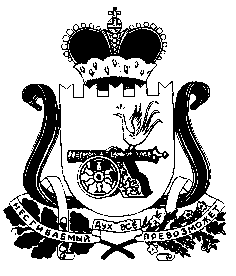 Ельнинский районный Совет депутатовРЕШЕНИЕ  ( в редакции решений:      № 15 от 31.03.2015; № 24  от 28.05.2015№ 41 от 03.07.2015№ 46 от 28.08.2015)         Ельнинский районный Совет депутатов РЕШИЛ:                             1.Внести в решение Ельнинского районного Совета депутатов от 22.12.2014 № 50 «О бюджете муниципального образования «Ельнинский район» Смоленской области на 2015 год и плановый период 2016 и 2017годов» следующие изменения:             1. 1  пункт 1 изложить в следующей редакции:             « 1. Утвердить основные характеристики бюджета муниципального образования «Ельнинский район» Смоленской области (далее – бюджет муниципального образования) на 2015год:1) общий объем доходов бюджета муниципального образования в сумме  223457,6тыс. рублей, в том числе объем безвозмездных поступлений в сумме 183440,3 тыс. рублей, из которых объем получаемых межбюджетных трансфертов 184265,1тыс. рублей. 2) общий объем расходов бюджета муниципального образования  в сумме 229686,1 тыс. рублей.   3) дефицит бюджета муниципального образования в сумме 6228,7 тыс.руб. что составляет 15,56 процента от утвержденного общего годового объема доходов  бюджета муниципального образования без учета утвержденного объема безвозмездных поступлений.  2. Приложение 1 Источники финансирования дефицита бюджета муниципального образования на 2015 год к решению Ельнинского районного Совета депутатов Смоленской области  от 22 декабря 2014года №50 «О бюджете муниципального образования «Ельнинский район» Смоленской области на 2015 год и плановый период 2016 и 2017 годов»  изложить в новой редакции (прилагается). 3. Приложение 6 Прогнозируемые доходы бюджета муниципального образования, за исключением безвозмездных поступлений, на 2015 год к решению Ельнинского районного Совета депутатов Смоленской области  от 22 декабря 2014года №50 «О бюджете муниципального образования «Ельнинский район» Смоленской области на 2015 год и плановый период 2016 и 2017 годов изложить в новой редакции (прилагается). 4. Приложение 8 Объем прогнозируемые безвозмездные поступления в бюджет муниципального образования на 2015 год к решению Ельнинского районного Совета депутатов Смоленской области  от 22 декабря 2014года №50 «О бюджете муниципального образования «Ельнинский район» Смоленской области на 2015 год и плановый период 2016 и 2017 годов изложить в новой редакции (прилагается). 5. Приложение 10  Распределение бюджетных ассигнований по разделам, подразделам, целевым статьям и видам расходов классификации расходов бюджетов на 2015 год к решению Ельнинского районного Совета депутатов Смоленской области  от 22 декабря 2014года №50 «О бюджете муниципального образования «Ельнинский район» Смоленской области на 2015 год и плановый период 2016 и 2017 годов изложить в новой редакции (прилагается) изложить в новой редакции (прилагается).  6. Приложение 12 Ведомственная структура расходов бюджета муниципального образования «Ельнинский район» на 2015 год к решению Ельнинского районного Совета депутатов Смоленской области  от 22 декабря 2014года №50 «О бюджете муниципального образования «Ельнинский район» Смоленской области на 2015 год и плановый период 2016 и 2017 годов изложить в новой редакции (прилагается).	   7. Приложение 14 Цели предоставления субсидий лицам, указаннымв статье 78 Бюджетного кодекса Российской Федерации, объем бюджетных ассигнований на предоставление конкретной субсидии в 2015 году к решению Ельнинского районного Совета депутатов Смоленской области  от 22 декабря 2014года №50 «О бюджете муниципального образования «Ельнинский район» Смоленской области на 2015 год и плановый период 2016 и 2017 годов изложить в новой редакции (прилагается).8. Приложение 20 Распределение бюджетных ассигнований по муниципальным программам и непрограммным направлениям деятельности на 2015 год к решению Ельнинского районного Совета депутатов Смоленской области  от 22 декабря 2014года №50 «О бюджете муниципального образования «Ельнинский район» Смоленской области на 2015 год и плановый период 2016 и 2017 годов изложить в новой редакции (прилагается).               9. Утвердить в составе расходов бюджета муниципального образования резервный фонд Администрации муниципального образования «Ельнинский район» Смоленской области :	1) на 2015 год в размере 650,0 тыс. рублей, что составляет 0,28процента от общего объема  расходов бюджета муниципального образования.              10.	Утвердить  предельный объем расходов бюджета муниципального образования на обслуживание муниципального долга:                     1) на 2015год   в размере 77,0 тыс.рублей, что составляет 0,05 процента от объема расходов бюджета муниципального образования, за исключением объема расходов, которые осуществляются за счет субвенций, предоставляемых из бюджетов бюджетной системы Российской Федерации.             11. Опубликовать решение «О внесении изменений в решение Ельнинского районного Совета депутатов  от 22.12.2013г. № 50 «О  бюджете муниципального образования «Ельнинский район»  Смоленской области на 2015год и плановый период 2016 и 2017 годов» в районной газете «Знамя».И.о. Главы муниципальногообразования «Ельнинский район»Смоленской области                        А.Н. МитрофаненковПриложение 20к решению Ельнинского районного Совета депутатовРаспределение бюджетных ассигнований по муниципальным программам и непрограммным направлениям деятельности на 2015 год(рублей)Источники финансирования дефицита бюджета муниципального образования на 2015год		(руб.)Прогнозируемые доходы бюджета муниципального образования, за исключением безвозмездных поступлений, на 2015 год (рублей)Приложение 8к решению Ельнинскогорайонного Совета депутатовОбъем прогнозируемых безвозмездных поступлений в бюджет, муниципального образования на 2015 год(рублей)Приложение 10 к решению Ельнинского районного Совета депутатовРаспределение бюджетных ассигнований по разделам, подразделам, целевым статьям (муниципальным программам непрограммным направлениям деятельности) группам и подгруппам видов расходов классификации расходов бюджетов на 2015 год(рублей)Приложение 12 к решению Ельнинскогорайонного Совета депутатов Ведомственная структура расходов муниципального образования «Ельнинский район» Смоленской области на 2015 год (рублей)Приложение 14к решениюЕльнинского районного Совета депутатовЦЕЛИпредоставления субсидий лицам, указанным в статье 78 Бюджетного кодекса Российской Федерации, объем бюджетных ассигнований на предоставление конкретной субсидии в 2015 году(тыс. рублей)от 23.10.2015                                                                                             № 55               В связи с уточнением доходной и расходной части бюджета муниципального образования «Ельнинский район» Смоленской области, НаименованиеЦелевая статьяКод главного распорядителя средств областного бюджета (прямого получателя)РазделПодразделВид расходовСУММА1234567Муниципальная программа  «Противодействие коррупции в муниципальном образовании «Ельнинский район» Смоленской области на 2014-2020годы»01 0 00002 000,00Повышение эффективности деятельности органов местного самоуправления муниципального образования «Ельнинский район» Смоленской области01 0 20052 000,00Администрация муниципального образования «Ельнинский район» Смоленской области01 0 20059022 000,00ОБЩЕГОСУДАРСТВЕННЫЕ ВОПРОСЫ01 0 2005902012 000,00Другие общегосударственные вопросы01 0 200590201132 000,00Закупка товаров, работ и услуг для государственных (муниципальных) нужд01 0 200590201132002 000,00Иные закупки товаров, работ и услуг для обеспечения государственных (муниципальных) нужд01 0 200590201132402 000,00Муниципальная программа «Семья и дети» муниципального образования «Ельнинский район» Смоленской области на 2014 - 2015 годы02 0 000010 000,00Отдел образования Администрации муниципального образования «Ельнинский район» Смоленской области02 0 000090510 000,00ОБРАЗОВАНИЕ02 0 00009050710 000,00Другие вопросы в области образования02 0 0000905070910 000,00Закупка товаров, работ и услуг для государственных (муниципальных) нужд02 0 0000905070920010 000,00Иные закупки товаров, работ и услуг для обеспечения государственных (муниципальных) нужд02 0 0000905070924010 000,00Муниципальная программа  Ельнинского района Смоленской области «Поддержка общественных объединений и некоммерческих организаций  в муниципальном образовании «Ельнинский район» Смоленской области на 2014-2016 годы»03 0 0000301 200,00Подпрограмма защита прав и законных интересов ветеранов03 1 0000177 400,00Администрация муниципального образования «Ельнинский район» Смоленской области03 1 0000902177 400,00СОЦИАЛЬНАЯ ПОЛИТИКА03 1 000090210177 400,00Другие вопросы в области социальной политики03 1 00009021006177 400,00Предоставление субсидий бюджетным, автономным учреждениям и иным некоммерческим организациям03 1 00009021006600177 400,00Субсидии некоммерческим организациям (за исключением государственных (муниципальных) учреждений)03 1 00009021006630177 400,00Подпрограмма  защита прав и законных интересов инвалидов03 2 0000123 800,00Администрация муниципального образования «Ельнинский район» Смоленской области03 2 0000902123 800,00СОЦИАЛЬНАЯ ПОЛИТИКА03 2 000090210123 800,00Другие вопросы в области социальной политики03 2 00009021006123 800,00Предоставление субсидий бюджетным, автономным учреждениям и иным некоммерческим организациям03 2 00009021006600123 800,00Субсидии некоммерческим организациям (за исключением государственных (муниципальных) учреждений)03 2 00009021006630123 800,00Муниципальная программа «Комплексные меры противодействия незаконному обороту наркотиков в муниципальном образовании «Ельнинский район» Смоленской области» на 2014-2020годы04 0 000010 000,00Сокращение масштабов незаконного оборота наркотиков, распространение наркомании, а также связанных с ней преступлений и правонарушений на территории муниципального образования «Ельнинский район» Смоленскойобласти04 0 20032 000,00Администрация муниципального образования «Ельнинский район» Смоленской области04 0 20039022 000,00ОБЩЕГОСУДАРСТВЕННЫЕ ВОПРОСЫ04 0 2003902012 000,00Другие общегосударственные вопросы04 0 200390201132 000,00Закупка товаров, работ и услуг для государственных (муниципальных) нужд04 0 200390201132002 000,00Иные закупки товаров, работ и услуг для обеспечения государственных (муниципальных) нужд04 0 200390201132402 000,00Межведомственное взаимодействие в сфере профилактики наркомании, обеспечение общественного порядка на территории муниципального образования, выявление причин и условий, способствующих совершению правонарушений и преступлений04 0 20048 000,00Администрация муниципального образования «Ельнинский район» Смоленской области04 0 20049028 000,00ОБЩЕГОСУДАРСТВЕННЫЕ ВОПРОСЫ04 0 2004902018 000,00Другие общегосударственные вопросы04 0 200490201138 000,00Закупка товаров, работ и услуг для государственных (муниципальных) нужд04 0 200490201132008 000,00Иные закупки товаров, работ и услуг для обеспечения государственных (муниципальных) нужд04 0 200490201132408 000,00Муниципальная  программа «Развитие молодежной политики в муниципальном образовании «Ельнинского района» Смоленской области» на 2014-2020годы05 0 000030 000,00Администрация муниципального образования «Ельнинский район» Смоленской области05 0 000090230 000,00ОБРАЗОВАНИЕ05 0 00009020730 000,00Молодежная политика и оздоровление детей05 0 0000902070730 000,00Закупка товаров, работ и услуг для государственных (муниципальных) нужд05 0 0000902070720030 000,00Иные закупки товаров, работ и услуг для обеспечения государственных (муниципальных) нужд05 0 0000902070724030 000,00Муниципальная программа «Патриотическое воспитание  молодежи муниципального образования «Ельнинский район» Смоленской области на2014-2020годы»08 0 0000150 000,00Дальнейшее развитие и  совершенствование системы патриотического воспитания и допризывной подготовки молодых граждан, проживающих на территории муниципального образования «Ельнинский район» Смоленской области08 0 2027150 000,00Администрация муниципального образования «Ельнинский район» Смоленской области08 0 2027902150 000,00ОБРАЗОВАНИЕ08 0 202790207150 000,00Молодежная политика и оздоровление детей08 0 20279020707150 000,00Закупка товаров, работ и услуг для государственных (муниципальных) нужд08 0 20279020707200150 000,00Иные закупки товаров, работ и услуг для обеспечения государственных (муниципальных) нужд08 0 20279020707240150 000,00Муниципальная программа «Развитие физической культуры и спорта в муниципальном образовании «Ельнинский район» Смоленской области на 2014-2020 годы»09 0 0000250 000,00Администрация муниципального образования «Ельнинский район» Смоленской области09 0 0000902250 000,00ФИЗИЧЕСКАЯ КУЛЬТУРА И СПОРТ09 0 000090211250 000,00Физическая культура09 0 00009021101250 000,00Закупка товаров, работ и услуг для государственных (муниципальных) нужд09 0 00009021101200250 000,00Иные закупки товаров, работ и услуг для обеспечения государственных (муниципальных) нужд09 0 00009021101240250 000,00Муниципальная программа Ельнинского района Смоленской области «Организация предоставления общедоступного и бесплатного начального общего, основного общего и среднего общего образования в общеобразовательных учреждениях муниципального образования «Ельнинский район» Смоленской области на 2014-2020 годы»10 0 000084 782 071,00Обеспечение  государственных гарантий реализации прав на получение общедоступного и бесплатного начального общего, основного общего, среднего общего образования в муниципальных общеобразовательных организациях10 0 801868 486 100,00Отдел образования Администрации муниципального образования «Ельнинский район» Смоленской области10 0 801890568 486 100,00ОБРАЗОВАНИЕ10 0 80189050768 486 100,00Общее образование10 0 8018905070268 486 100,00Предоставление субсидий бюджетным, автономным учреждениям и иным некоммерческим организациям10 0 8018905070260068 486 100,00Субсидии бюджетным учреждениям10 0 8018905070261068 486 100,00Осуществление мер социальной поддержки по предоставлению компенсации расходов на оплату жилых помещений, отопления и освещения педагогическим работникам образовательных организаций10 0 80251 960 200,00Отдел образования Администрации муниципального образования «Ельнинский район» Смоленской области10 0 80259051 960 200,00СОЦИАЛЬНАЯ ПОЛИТИКА10 0 8025905101 960 200,00Социальное обеспечение населения10 0 802590510031 960 200,00Социальное обеспечение и иные выплаты населению10 0 802590510033001 960 200,00Социальные выплаты гражданам, кроме публичных нормативных социальных выплат10 0 802590510033201 960 200,00Выплата вознаграждения за выполнение функций классного руководителя10 0 8028783 000,00Отдел образования Администрации муниципального образования «Ельнинский район» Смоленской области10 0 8028905783 000,00ОБРАЗОВАНИЕ10 0 802890507783 000,00Общее образование10 0 80289050702783 000,00Предоставление субсидий бюджетным, автономным учреждениям и иным некоммерческим организациям10 0 80289050702600783 000,00Субсидии бюджетным учреждениям10 0 80289050702610783 000,00Муниципальная программа Ельнинского района Смоленской области «Организация предоставления общедоступного и бесплатного начального общего, основного общего и среднего общего образования в общеобразовательных учреждениях муниципального образования «Ельнинский район» Смоленской области на 2014-2020 годы»10 1 000013 552 771,00Отдел образования Администрации муниципального образования «Ельнинский район» Смоленской области10 1 000090513 552 771,00ОБРАЗОВАНИЕ10 1 00009050713 552 771,00Общее образование10 1 0000905070213 552 771,00Предоставление субсидий бюджетным, автономным учреждениям и иным некоммерческим организациям10 1 0000905070260013 552 771,00Субсидии бюджетным учреждениям10 1 0000905070261013 552 771,00Муниципальная программа «Организация предоставления общедоступного дошкольного образования на территории муниципального образования «Ельнинский район» Смоленской области на 2014-2020 годы11 0 000022 679 849,00Обеспечение государственных гарантий реализации прав на получение общедоступного и бесплатного  дошкольного образования в муниципальных дошкольных образовательных организациях11 0 80178 159 600,00Отдел образования Администрации муниципального образования «Ельнинский район» Смоленской области11 0 80179058 159 600,00ОБРАЗОВАНИЕ11 0 8017905078 159 600,00Дошкольное образование11 0 801790507018 159 600,00Предоставление субсидий бюджетным, автономным учреждениям и иным некоммерческим организациям11 0 801790507016008 159 600,00Субсидии бюджетным учреждениям11 0 801790507016108 159 600,00Выплата компенсации платы, взимаемой с родителей (законных представителей), за присмотр и уход за детьми в образовательных организациях (за исключением государственных образовательных учреждений), реализующих общеобразовательную программу дошкольного образования11 0 80261 800 000,00Отдел образования Администрации муниципального образования «Ельнинский район» Смоленской области11 0 80269051 800 000,00СОЦИАЛЬНАЯ ПОЛИТИКА11 0 8026905101 800 000,00Охрана семьи и детства11 0 802690510041 800 000,00Закупка товаров, работ и услуг для государственных (муниципальных) нужд11 0 8026905100420036 000,00Иные закупки товаров, работ и услуг для обеспечения государственных (муниципальных) нужд11 0 8026905100424036 000,00Социальное обеспечение и иные выплаты населению11 0 802690510043001 764 000,00Социальные выплаты гражданам, кроме публичных нормативных социальных выплат11 0 802690510043201 764 000,00Муниципальная программа «Организация предоставления общедоступного дошкольного образования на территории муниципального образования «Ельнинский район» Смоленской области на 2014-2020 годы11 1 000012 720 249,00Отдел образования Администрации муниципального образования «Ельнинский район» Смоленской области11 1 000090512 720 249,00ОБРАЗОВАНИЕ11 1 00009050712 720 249,00Дошкольное образование11 1 0000905070112 720 249,00Предоставление субсидий бюджетным, автономным учреждениям и иным некоммерческим организациям11 1 0000905070160012 720 249,00Субсидии бюджетным учреждениям11 1 0000905070161012 720 249,00Муниципальная программа «Организация деятельности Муниципального казенного учреждения  Централизованная бухгалтерия учреждений образования и других учреждений Ельнинского района Смоленской области» на 2014-2020 годы12 0 00003 283 445,00Муниципальная программа «Организация деятельности Муниципального казенного учреждения  Централизованная бухгалтерия учреждений образования и других учреждений Ельнинского района Смоленской области» на 2014-2020 годы12 1 00003 283 445,00Расходы по оплате труда работников муниципальных  казенных учреждений12 1 00122 675 000,00Отдел образования Администрации муниципального образования «Ельнинский район» Смоленской области12 1 00129052 675 000,00ОБРАЗОВАНИЕ12 1 0012905072 675 000,00Другие вопросы в области образования12 1 001290507092 675 000,00Расходы на выплаты персоналу в целях обеспечения выполнения функций государственными (муниципальными) органами, казенными учреждениями, органами управления государственными внебюджетными фондами12 1 001290507091002 675 000,00Расходы на выплаты персоналу казенных учреждений12 1 001290507091102 675 000,00Расходы на содержание муниципальных казенных учреждений (за исключением расходов на выплаты по оплате труда, текущие и капитальные ремонты зданий и сооружений муниципальных учреждений)12 1 0019608 445,00Отдел образования Администрации муниципального образования «Ельнинский район» Смоленской области12 1 0019905608 445,00ОБРАЗОВАНИЕ12 1 001990507608 445,00Другие вопросы в области образования12 1 00199050709608 445,00Закупка товаров, работ и услуг для государственных (муниципальных) нужд12 1 00199050709200608 445,00Иные закупки товаров, работ и услуг для обеспечения государственных (муниципальных) нужд12 1 00199050709240608 445,00Муниципальные программы «Организация дополнительного образования детей на территории муниципального образования «Ельнинский район» Смоленской области на 2014-2020 годы»13 0 00008 569 600,00Отдел образования Администрации муниципального образования «Ельнинский район» Смоленской области13 0 00009058 569 600,00ОБРАЗОВАНИЕ13 0 0000905078 569 600,00Общее образование13 0 000090507028 569 600,00Предоставление субсидий бюджетным, автономным учреждениям и иным некоммерческим организациям13 0 000090507026008 569 600,00Субсидии бюджетным учреждениям13 0 000090507026108 569 600,00Муниципальная программа Ельнинского района Смоленской области «Развитие системы образования муниципального образования «Ельнинский район» Смоленской области на 2014-2020 годы14 0 00003 284 408,00Подпрограмма  «Безопасность образовательных учреждений»14 1 0000830 000,00Отдел образования Администрации муниципального образования «Ельнинский район» Смоленской области14 1 0000905830 000,00ОБРАЗОВАНИЕ14 1 000090507830 000,00Дошкольное образование14 1 00009050701139 946,00Предоставление субсидий бюджетным, автономным учреждениям и иным некоммерческим организациям14 1 00009050701600139 946,00Субсидии бюджетным учреждениям14 1 00009050701610139 946,00Общее образование14 1 00009050702670 054,00Предоставление субсидий бюджетным, автономным учреждениям и иным некоммерческим организациям14 1 00009050702600670 054,00Субсидии бюджетным учреждениям14 1 00009050702610670 054,00Другие вопросы в области образования14 1 0000905070920 000,00Закупка товаров, работ и услуг для государственных (муниципальных) нужд14 1 0000905070920020 000,00Иные закупки товаров, работ и услуг для обеспечения государственных (муниципальных) нужд14 1 0000905070924020 000,00Подпрограмма «Здоровый ребенок»14 2 0000458 408,00Отдел образования Администрации муниципального образования «Ельнинский район» Смоленской области14 2 000090580 000,00ОБРАЗОВАНИЕ14 2 00009050780 000,00Молодежная политика и оздоровление детей14 2 0000905070780 000,00Предоставление субсидий бюджетным, автономным учреждениям и иным некоммерческим организациям14 2 0000905070760080 000,00Субсидии бюджетным учреждениям14 2 0000905070761080 000,00Субсидии на организацию отдыха детей в каникулярное время в лагерях дневного пребывания, организованных на базе муниципальных образовательных организаций реализующих образовательные программы начального общего, основного общего, среднего общего образования, и организаций дополнительного образования детей14 2 8003378 408,00Отдел образования Администрации муниципального образования «Ельнинский район» Смоленской области14 2 8003905378 408,00ОБРАЗОВАНИЕ14 2 800390507378 408,00Молодежная политика и оздоровление детей14 2 80039050707378 408,00Предоставление субсидий бюджетным, автономным учреждениям и иным некоммерческим организациям14 2 80039050707600378 408,00Субсидии бюджетным учреждениям14 2 80039050707610378 408,00Подпрограмма «Организация питания обучающихся в муниципальных учреждениях , реализующих основные общеобразовательные программы»14 3 00001 916 000,00Отдел образования Администрации муниципального образования «Ельнинский район» Смоленской области14 3 00009051 916 000,00ОБРАЗОВАНИЕ14 3 0000905071 916 000,00Общее образование14 3 000090507021 916 000,00Предоставление субсидий бюджетным, автономным учреждениям и иным некоммерческим организациям14 3 000090507026001 916 000,00Субсидии бюджетным учреждениям14 3 000090507026101 916 000,00Подпрограмма «Организация работ групп обучающихся по ремонту зданий ОУ и благоустройству территории (трудоустройство несовершеннолетних)14 5 000080 000,00Отдел образования Администрации муниципального образования «Ельнинский район» Смоленской области14 5 000090580 000,00ОБРАЗОВАНИЕ14 5 00009050780 000,00Общее образование14 5 0000905070280 000,00Предоставление субсидий бюджетным, автономным учреждениям и иным некоммерческим организациям14 5 0000905070260080 000,00Субсидии бюджетным учреждениям14 5 0000905070261080 000,00Муниципальная программа «Организация автотранспортного обслуживания и хозяйственного  обеспечения деятельности органов местного самоуправления муниципального образования «Ельнинский район» Смоленской области»на 2014-2020 годы15 0 00009 418 400,00Расходы по оплате труда работников муниципальных казенных учреждений15 0 00126 105 224,00Муниципальное казенное транспортное учреждение Администрации муниципального образования «Ельнинский район» Смоленской области «Авто»15 0 00129086 105 224,00ОБЩЕГОСУДАРСТВЕННЫЕ ВОПРОСЫ15 0 0012908016 105 224,00Другие общегосударственные вопросы15 0 001290801136 105 224,00Расходы на выплаты персоналу в целях обеспечения выполнения функций государственными (муниципальными) органами, казенными учреждениями, органами управления государственными внебюджетными фондами15 0 001290801131006 105 224,00Расходы на выплаты персоналу казенных учреждений15 0 001290801131106 105 224,00Расходы на содержание муниципальных казенных учреждений (за исключением расходов на выплаты по оплате труда, текущие и капитальные ремонты зданий и сооружений муниципальных учреждений)15 0 00193 313 176,00Муниципальное казенное транспортное учреждение Администрации муниципального образования «Ельнинский район» Смоленской области «Авто»15 0 00199083 313 176,00ОБЩЕГОСУДАРСТВЕННЫЕ ВОПРОСЫ15 0 0019908013 313 176,00Другие общегосударственные вопросы15 0 001990801133 313 176,00Расходы на выплаты персоналу в целях обеспечения выполнения функций государственными (муниципальными) органами, казенными учреждениями, органами управления государственными внебюджетными фондами15 0 001990801131004 000,00Расходы на выплаты персоналу государственных (муниципальных) органов15 0 001990801131204 000,00Закупка товаров, работ и услуг для государственных (муниципальных) нужд15 0 001990801132003 213 256,00Иные закупки товаров, работ и услуг для обеспечения государственных (муниципальных) нужд15 0 001990801132403 213 256,00Иные бюджетные ассигнования15 0 0019908011380095 920,00Уплата налогов, сборов и иных платежей15 0 0019908011385095 920,00Муниципальная программа «Развитие культуры в муниципальном образовании «Ельнинский район» Смоленской области на 2014-2020 годы16 0 000032 498 620,00Подпрограмма «Организация библиотечного обслуживания населения библиотеками  муниципального бюджетного учреждения культуры «Ельнинская межпоселенческая централизованная библиотечная система»16 1 00008 988 820,00Отдел культуры Администрации муниципального образования «Ельнинский район» Смоленской области16 1 00009048 984 500,00КУЛЬТУРА, КИНЕМАТОГРАФИЯ16 1 0000904088 984 500,00Культура16 1 000090408018 984 500,00Предоставление субсидий бюджетным, автономным учреждениям и иным некоммерческим организациям16 1 000090408016008 984 500,00Субсидии бюджетным учреждениям16 1 000090408016108 984 500,00Иные межбюджетные трансферты на комплектование книжных фондов библиотек муниципальных образований16 1 51444 320,00Отдел культуры Администрации муниципального образования «Ельнинский район» Смоленской области16 1 51449044 320,00КУЛЬТУРА, КИНЕМАТОГРАФИЯ16 1 5144904084 320,00Культура16 1 514490408014 320,00Предоставление субсидий бюджетным, автономным учреждениям и иным некоммерческим организациям16 1 514490408016004 320,00Субсидии бюджетным учреждениям16 1 514490408016104 320,00Подпрограмма «Организация культурно-досугового обслуживания населения муниципального образования «Ельнинский район» Смоленской области на 2014-2020 годы16 2 0000300 000,00Отдел культуры Администрации муниципального образования «Ельнинский район» Смоленской области16 2 0000904300 000,00КУЛЬТУРА, КИНЕМАТОГРАФИЯ16 2 000090408300 000,00Культура16 2 00009040801300 000,00Закупка товаров, работ и услуг для государственных (муниципальных) нужд16 2 00009040801200300 000,00Иные закупки товаров, работ и услуг для обеспечения государственных (муниципальных) нужд16 2 00009040801240300 000,00Подпрограмма «Организация устойчивого функционирования и развития культурно-досуговых учреждений муниципального образования «Ельнинский район» Смоленской области на 2014-2020 годы16 3 000014 818 260,00Отдел культуры Администрации муниципального образования «Ельнинский район» Смоленской области16 3 000090414 718 260,00КУЛЬТУРА, КИНЕМАТОГРАФИЯ16 3 00009040814 718 260,00Культура16 3 0000904080114 718 260,00Предоставление субсидий бюджетным, автономным учреждениям и иным некоммерческим организациям16 3 0000904080160014 718 260,00Субсидии бюджетным учреждениям16 3 0000904080161014 718 260,00Иные межбюджетные трансферты на выплату денежного поощрения муниципальным учереждениям культуры16 3 5147100 000,00Отдел культуры Администрации муниципального образования «Ельнинский район» Смоленской области16 3 5147904100 000,00КУЛЬТУРА, КИНЕМАТОГРАФИЯ16 3 514790408100 000,00Культура16 3 51479040801100 000,00Предоставление субсидий бюджетным, автономным учреждениям и иным некоммерческим организациям16 3 51479040801600100 000,00Субсидии бюджетным учреждениям16 3 51479040801610100 000,00Подпрограмма «Развитие творческого потенциала в школах дополнительного образования муниципального образования «Ельнинский район» Смоленской области на 2014-2020 годы16 4 00005 527 640,00Отдел культуры Администрации муниципального образования «Ельнинский район» Смоленской области16 4 00009045 527 640,00ОБРАЗОВАНИЕ16 4 0000904075 527 640,00Общее образование16 4 000090407025 527 640,00Предоставление субсидий бюджетным, автономным учреждениям и иным некоммерческим организациям16 4 000090407026005 527 640,00Субсидии бюджетным учреждениям16 4 000090407026105 527 640,00Подпрограмма «Развитие краеведения как основы формирования благоприятной культурной среды Ельнинского района на 2014-2020 годы16 5 00001 042 800,00Отдел культуры Администрации муниципального образования «Ельнинский район» Смоленской области16 5 00009041 042 800,00КУЛЬТУРА, КИНЕМАТОГРАФИЯ16 5 0000904081 042 800,00Культура16 5 000090408011 042 800,00Предоставление субсидий бюджетным, автономным учреждениям и иным некоммерческим организациям16 5 000090408016001 042 800,00Субсидии бюджетным учреждениям16 5 000090408016101 042 800,00Подпрограмма «Организация деятельности муниципального казенного учреждения «Централизованная бухгалтерия учреждений культуры Ельнинского района Смоленской области на 2014-2020 годы16 6 00001 571 100,00Расходы по оплате труда работников муниципальных казенных учреждений16 6 00121 511 100,00Отдел культуры Администрации муниципального образования «Ельнинский район» Смоленской области16 6 00129041 511 100,00КУЛЬТУРА, КИНЕМАТОГРАФИЯ16 6 0012904081 511 100,00Другие вопросы в области культуры, кинематографии16 6 001290408041 511 100,00Расходы на выплаты персоналу в целях обеспечения выполнения функций государственными (муниципальными) органами, казенными учреждениями, органами управления государственными внебюджетными фондами16 6 001290408041001 511 100,00Расходы на выплаты персоналу казенных учреждений16 6 001290408041101 511 100,00Расходы на содержание муниципальных казенных учреждений (за исключением расходов на выплаты по оплате труда, текущие и капитальные ремонты зданий и сооружений муниципальных учреждений)16 6 001960 000,00Отдел культуры Администрации муниципального образования «Ельнинский район» Смоленской области16 6 001990460 000,00КУЛЬТУРА, КИНЕМАТОГРАФИЯ16 6 00199040860 000,00Другие вопросы в области культуры, кинематографии16 6 0019904080460 000,00Закупка товаров, работ и услуг для государственных (муниципальных) нужд16 6 0019904080420060 000,00Иные закупки товаров, работ и услуг для обеспечения государственных (муниципальных) нужд16 6 0019904080424060 000,00Подпрограмма «Оборудование автоматической пожарной сигнализации учреждений культуры муниципального образования «Ельнинский район» Смоленской области»16 7 0000250 000,00Отдел культуры Администрации муниципального образования «Ельнинский район» Смоленской области16 7 0000904250 000,00КУЛЬТУРА, КИНЕМАТОГРАФИЯ16 7 000090408250 000,00Культура16 7 00009040801250 000,00Предоставление субсидий бюджетным, автономным учреждениям и иным некоммерческим организациям16 7 00009040801600250 000,00Субсидии бюджетным учреждениям16 7 00009040801610250 000,00Муниципальная программа «Развитие телерадиовещания на территории муниципального образования «Ельнинский район» Смоленской области17 0 00001 090 000,00Администрация муниципального образования «Ельнинский район» Смоленской области17 0 00009021 090 000,00СРЕДСТВА МАССОВОЙ ИНФОРМАЦИИ17 0 0000902121 090 000,00Телевидение и радиовещание17 0 000090212011 090 000,00Предоставление субсидий бюджетным, автономным учреждениям и иным некоммерческим организациям17 0 000090212016001 090 000,00Субсидии бюджетным учреждениям17 0 000090212016101 090 000,00Муниципальная программа «Подготовка кадров для органов местного самоуправления «Ельнинский район» Смоленской области на 2014-2020 годы»18 0 000029 400,00Повышение эффективности деятельности органов местного самоуправления муниципального образования «Ельнинский район» Смоленской области18 0 201519 525,00Администрация муниципального образования «Ельнинский район» Смоленской области18 0 201590219 525,00ОБРАЗОВАНИЕ18 0 20159020719 525,00Высшее и послевузовское профессиональное образование18 0 2015902070619 525,00Закупка товаров, работ и услуг для государственных (муниципальных) нужд18 0 2015902070620019 525,00Иные закупки товаров, работ и услуг для обеспечения государственных (муниципальных) нужд18 0 2015902070624019 525,00Субсидии на организацию обучения по заочной форме обучения выборных должностных лиц местного самоуправления, членов выборных органов местного самоуправления, депутатов представительных органов муниципальных образований, работников органов местного самоуправления18 Я 80569 875,00Администрация муниципального образования «Ельнинский район» Смоленской области18 Я 80569029 875,00ОБРАЗОВАНИЕ18 Я 8056902079 875,00Высшее и послевузовское профессиональное образование18 Я 805690207069 875,00Закупка товаров, работ и услуг для государственных (муниципальных) нужд18 Я 805690207062009 875,00Иные закупки товаров, работ и услуг для обеспечения государственных (муниципальных) нужд18 Я 805690207062409 875,00Муниципальная программа «Эффективное управление  финансами и муниципальным долгом муниципального образования «Ельнинский район» Смоленской области» на 2014-2020 годы20 0 000024 750 647,96Обеспечивающая подпрограмма «Нормативно-методическое обеспечение и организация бюджетного процесса»20 1 00004 181 837,96Расходы на выплаты по оплате труда работников государственных органов20 1 00113 646 600,00финансовое управление Администрации муниципального образования «Ельнинский район» Смоленской области20 1 00119033 646 600,00ОБЩЕГОСУДАРСТВЕННЫЕ ВОПРОСЫ20 1 0011903013 646 600,00Обеспечение деятельности финансовых, налоговых и таможенных органов и органов финансового (финансово-бюджетного) надзора20 1 001190301063 646 600,00Расходы на выплаты персоналу в целях обеспечения выполнения функций государственными (муниципальными) органами, казенными учреждениями, органами управления государственными внебюджетными фондами20 1 001190301061003 646 600,00Расходы на выплаты персоналу государственных (муниципальных) органов20 1 001190301061203 646 600,00Расходы на содержание органов власти (за исключением расходов на выплаты по оплате труда)20 1 0018535 237,96финансовое управление Администрации муниципального образования «Ельнинский район» Смоленской области20 1 0018903535 237,96ОБЩЕГОСУДАРСТВЕННЫЕ ВОПРОСЫ20 1 001890301535 237,96Обеспечение деятельности финансовых, налоговых и таможенных органов и органов финансового (финансово-бюджетного) надзора20 1 00189030106535 237,96Расходы на выплаты персоналу в целях обеспечения выполнения функций государственными (муниципальными) органами, казенными учреждениями, органами управления государственными внебюджетными фондами20 1 001890301061002 800,00Расходы на выплаты персоналу государственных (муниципальных) органов20 1 001890301061202 800,00Закупка товаров, работ и услуг для государственных (муниципальных) нужд20 1 00189030106200532 437,96Иные закупки товаров, работ и услуг для обеспечения государственных (муниципальных) нужд20 1 00189030106240532 437,96Подпрограмма «Управление муниципальным долгом муниципального образования «Ельнинский район» Смоленской области»20 2 000077 010,00финансовое управление Администрации муниципального образования «Ельнинский район» Смоленской области20 2 000090377 010,00ОБСЛУЖИВАНИЕ ГОСУДАРСТВЕННОГО И МУНИЦИПАЛЬНОГО ДОЛГА20 2 00009031377 010,00Обслуживание государственного внутреннего и муниципального долга20 2 0000903130177 010,00Обслуживание государственного (муниципального) долга20 2 0000903130170077 010,00Обслуживание муниципального долга20 2 0000903130173077 010,00Подпрограмма «Поддержание устойчивого  исполнения бюджетов поселений муниципального образования «Ельнинский район» Смоленской области20 3 000020 491 800,00Софинансирование расходов бюджетов муниципальных районов Смоленской области по выравниванию уровня бюджетной обеспеченности поселений Смоленской области, входящих в состав муниципальных районов Смоленской области, за счет средств бюджетов данных муниципальных образований Смоленской области в рамках реализации областной государственной программы «Создание условий для эффективного и ответственного управления муниципальными финансами» на 2014-2020 годы»20 3 0010188 200,00финансовое управление Администрации муниципального образования «Ельнинский район» Смоленской области20 3 0010903188 200,00МЕЖБЮДЖЕТНЫЕ ТРАНСФЕРТЫ ОБЩЕГО ХАРАКТЕРА БЮДЖЕТАМ БЮДЖЕТНОЙ СИСТЕМЫ РОССИЙСКОЙ ФЕДЕРАЦИИ20 3 001090314188 200,00Дотации на выравнивание бюджетной обеспеченности субъектов Российской Федерации и муниципальных образований20 3 00109031401188 200,00Межбюджетные трансферты20 3 00109031401500188 200,00Дотации20 3 00109031401510188 200,00Дотации бюджетам сельских поселений на поддержку мер по обеспечению сбалансированности бюджетов20 3 0020447 900,00финансовое управление Администрации муниципального образования «Ельнинский район» Смоленской области20 3 0020903447 900,00МЕЖБЮДЖЕТНЫЕ ТРАНСФЕРТЫ ОБЩЕГО ХАРАКТЕРА БЮДЖЕТАМ БЮДЖЕТНОЙ СИСТЕМЫ РОССИЙСКОЙ ФЕДЕРАЦИИ20 3 002090314447 900,00Прочие межбюджетные трансферты общего характера20 3 00209031403447 900,00Межбюджетные трансферты20 3 00209031403500447 900,00Иные межбюджетные трансферты20 3 00209031403540447 900,00Выравнивание бюджетной обеспеченности поселений за счет субвенции из областного бюджета20 3 80981 032 500,00финансовое управление Администрации муниципального образования «Ельнинский район» Смоленской области20 3 80989031 032 500,00МЕЖБЮДЖЕТНЫЕ ТРАНСФЕРТЫ ОБЩЕГО ХАРАКТЕРА БЮДЖЕТАМ БЮДЖЕТНОЙ СИСТЕМЫ РОССИЙСКОЙ ФЕДЕРАЦИИ20 3 8098903141 032 500,00Дотации на выравнивание бюджетной обеспеченности субъектов Российской Федерации и муниципальных образований20 3 809890314011 032 500,00Межбюджетные трансферты20 3 809890314015001 032 500,00Дотации20 3 809890314015101 032 500,00Выравнивание бюджетной обеспеченности поселений за счет субсидии из областного бюджета20 3 809918 823 200,00финансовое управление Администрации муниципального образования «Ельнинский район» Смоленской области20 3 809990318 823 200,00МЕЖБЮДЖЕТНЫЕ ТРАНСФЕРТЫ ОБЩЕГО ХАРАКТЕРА БЮДЖЕТАМ БЮДЖЕТНОЙ СИСТЕМЫ РОССИЙСКОЙ ФЕДЕРАЦИИ20 3 80999031418 823 200,00Дотации на выравнивание бюджетной обеспеченности субъектов Российской Федерации и муниципальных образований20 3 8099903140118 823 200,00Межбюджетные трансферты20 3 8099903140150018 823 200,00Дотации20 3 8099903140151018 823 200,00Муниципальная программа Ельнинского района Смоленской области «Развитие средств массовой информации в муниципальном образовании «Ельнинский район» Смоленской области на 2014-2016 годы21 0 0000634 190,04Предоставление субсидии в целях возмещения затрат, связанных с изданием районной газеты (оплата полиграфических услуг, стоимости бумаги)21 0 0001119 690,04Администрация муниципального образования «Ельнинский район» Смоленской области21 0 0001902119 690,04СРЕДСТВА МАССОВОЙ ИНФОРМАЦИИ21 0 000190212119 690,04Периодическая печать и издательства21 0 00019021202119 690,04Иные бюджетные ассигнования21 0 00019021202800119 690,04Субсидии юридическим лицам (кроме некоммерческих организаций), индивидуальным предпринимателям, физическим лицам21 0 00019021202810119 690,04Предоставление субсидии на возмещение затрат, связанных с изданием газеты не компенсированных доходами21 0 0002400 000,00Администрация муниципального образования «Ельнинский район» Смоленской области21 0 0002902400 000,00СРЕДСТВА МАССОВОЙ ИНФОРМАЦИИ21 0 000290212400 000,00Периодическая печать и издательства21 0 00029021202400 000,00Иные бюджетные ассигнования21 0 00029021202800400 000,00Субсидии юридическим лицам (кроме некоммерческих организаций), индивидуальным предпринимателям, физическим лицам21 0 00029021202810400 000,00Издание районных (городских) газет (оплата полиграфических услуг, стоимости бумаги)21 0 8092114 500,00Администрация муниципального образования «Ельнинский район» Смоленской области21 0 8092902114 500,00СРЕДСТВА МАССОВОЙ ИНФОРМАЦИИ21 0 809290212114 500,00Периодическая печать и издательства21 0 80929021202114 500,00Иные бюджетные ассигнования21 0 80929021202800114 500,00Субсидии юридическим лицам (кроме некоммерческих организаций), индивидуальным предпринимателям, физическим лицам21 0 80929021202810114 500,00Муниципальная программа  «Развитие туризма на территории муниципального образования «Ельнинский район» Смоленской области на 2014-2020годы»22 0 000050 000,00Отдел культуры Администрации муниципального образования «Ельнинский район» Смоленской области22 0 000090450 000,00НАЦИОНАЛЬНАЯ ЭКОНОМИКА22 0 00009040450 000,00Другие вопросы в области национальной экономики22 0 0000904041250 000,00Закупка товаров, работ и услуг для государственных (муниципальных) нужд22 0 0000904041220050 000,00Иные закупки товаров, работ и услуг для обеспечения государственных (муниципальных) нужд22 0 0000904041224050 000,00Муниципальная программа  «Обеспечение сохранности документов Архивного фонда РФ  в муниципальном образовании «Ельнинский район»Смоленской области на 2014-2020 годы»23 0 000080 000,00Создание для дел архивного фонда, РФ находящихся в муниципальном архиве, эффектной системы организации хранения23 0 200980 000,00Администрация муниципального образования «Ельнинский район» Смоленской области23 0 200990280 000,00ОБЩЕГОСУДАРСТВЕННЫЕ ВОПРОСЫ23 0 20099020180 000,00Функционирование Правительства Российской Федерации, высших исполнительных органов государственной власти субъектов Российской Федерации, местных администраций23 0 2009902010480 000,00Закупка товаров, работ и услуг для государственных (муниципальных) нужд23 0 2009902010420080 000,00Иные закупки товаров, работ и услуг для обеспечения государственных (муниципальных) нужд23 0 2009902010424080 000,00Муниципальная программа «Совершенствование мобилизационной подготовки в муниципальном образовании «Ельнинский район» Смоленской области на 2014-2020 годы»24 0 000040 000,00Повышение уровня готовности экономики муниципального образования «Ельнинский район» Смоленской области и объектов мобилизационного назначения к переводу на условия военного времени24 0 200640 000,00Администрация муниципального образования «Ельнинский район» Смоленской области24 0 200690240 000,00НАЦИОНАЛЬНАЯ ОБОРОНА24 0 20069020240 000,00Мобилизационная подготовка экономики24 0 2006902020440 000,00Закупка товаров, работ и услуг для государственных (муниципальных) нужд24 0 2006902020420040 000,00Иные закупки товаров, работ и услуг для обеспечения государственных (муниципальных) нужд24 0 2006902020424040 000,00Муниципальная программа «О мерах по противодействию терроризму и экстремизму на территории муниципального образования «Ельнинский район» Смоленской области на 2014-2020 годы»25 0 00005 000,00Реализация на территории муниципального образования «Ельнинский район» Смоленской области мер по профилактике экстремизма в различных формах25 0 20135 000,00Администрация муниципального образования «Ельнинский район» Смоленской области25 0 20139025 000,00НАЦИОНАЛЬНАЯ БЕЗОПАСНОСТЬ И ПРАВООХРАНИТЕЛЬНАЯ ДЕЯТЕЛЬНОСТЬ25 0 2013902035 000,00Защита населения и территории от чрезвычайных ситуаций природного и техногенного характера, гражданская оборона25 0 201390203095 000,00Закупка товаров, работ и услуг для государственных (муниципальных) нужд25 0 201390203092005 000,00Иные закупки товаров, работ и услуг для обеспечения государственных (муниципальных) нужд25 0 201390203092405 000,00Муниципальная программа «Развитие Сектора предупреждения и ликвидации чрезвычайных ситуаций Администрации муниципального образования «Ельнинский район» Смоленской области на 2014-2020 годы»26 0 000046 000,00Повышение оперативности реагирования на угрозу или возникновение чрезвычайной ситуации, эффективности взаимодействия привлекаемых сил и средств постоянной готовности их совместных действий26 0 201646 000,00Администрация муниципального образования «Ельнинский район» Смоленской области26 0 201690246 000,00НАЦИОНАЛЬНАЯ БЕЗОПАСНОСТЬ И ПРАВООХРАНИТЕЛЬНАЯ ДЕЯТЕЛЬНОСТЬ26 0 20169020346 000,00Защита населения и территории от чрезвычайных ситуаций природного и техногенного характера, гражданская оборона26 0 2016902030946 000,00Закупка товаров, работ и услуг для государственных (муниципальных) нужд26 0 2016902030920046 000,00Иные закупки товаров, работ и услуг для обеспечения государственных (муниципальных) нужд26 0 2016902030924046 000,00Муниципальная программа «Обеспечение жильем молодых семей муниципального образования «Ельнинский район» Смоленской области на 2014-2020 годы»27 0 00003 625 900,00Обеспечение жильем молодых семей муниципального образования «Ельнинский район» Смоленской области на 2014-2020 годы27 0 2001564 100,00Администрация муниципального образования «Ельнинский район» Смоленской области27 0 2001902564 100,00СОЦИАЛЬНАЯ ПОЛИТИКА27 0 200190210564 100,00Социальное обеспечение населения27 0 20019021003564 100,00Социальное обеспечение и иные выплаты населению27 0 20019021003300564 100,00Социальные выплаты гражданам, кроме публичных нормативных социальных выплат27 0 20019021003320564 100,00Субсидии бюджетам субъектов Российской Федерации на реализацию федеральной целевой программы  ФЦП «Жилище на 2014-2020годы»27 0 50201 147 500,00Администрация муниципального образования «Ельнинский район» Смоленской области27 0 50209021 147 500,00СОЦИАЛЬНАЯ ПОЛИТИКА27 0 5020902101 147 500,00Социальное обеспечение населения27 0 502090210031 147 500,00Социальное обеспечение и иные выплаты населению27 0 502090210033001 147 500,00Социальные выплаты гражданам, кроме публичных нормативных социальных выплат27 0 502090210033201 147 500,00Субсидии на предоставление молодым семьям социальных выплат на приобретение жилья или строительство индивидуального жилого дома27 0 80011 914 300,00Администрация муниципального образования «Ельнинский район» Смоленской области27 0 80019021 914 300,00СОЦИАЛЬНАЯ ПОЛИТИКА27 0 8001902101 914 300,00Социальное обеспечение населения27 0 800190210031 914 300,00Социальное обеспечение и иные выплаты населению27 0 800190210033001 914 300,00Социальные выплаты гражданам, кроме публичных нормативных социальных выплат27 0 800190210033201 914 300,00Муниципальная программа «Строительство полигона захоронения твердых и бытовых отходов вблизи д. Васильки Ельнинского городского поселения Ельнинского района Смоленской области на 2014-2020 годы»28 0 000020 000,00Строительство полигона захоронения твердых и бытовых отходов вблизи д. Васильки Ельнинского городского посе Ельнинского района Смоленской области на 2014-2020 годы»28 0 401420 000,00Администрация муниципального образования «Ельнинский район» Смоленской области28 0 401490220 000,00ЖИЛИЩНО-КОММУНАЛЬНОЕ ХОЗЯЙСТВО28 0 40149020520 000,00Благоустройство28 0 4014902050320 000,00Закупка товаров, работ и услуг для государственных (муниципальных) нужд28 0 4014902050320020 000,00Иные закупки товаров, работ и услуг для обеспечения государственных (муниципальных) нужд28 0 4014902050324020 000,00Муниципальная программа «Обеспечение безопасности гидротехнических сооружений на территории муниципального образования «Ельнинский район» Смоленской области на 2014-2020годы»29 0 00003 500,00Администрация муниципального образования «Ельнинский район» Смоленской области29 0 00009023 500,00ОХРАНА ОКРУЖАЮЩЕЙ СРЕДЫ29 0 0000902063 500,00Сбор, удаление отходов и очистка сточных вод29 0 000090206023 500,00Закупка товаров, работ и услуг для государственных (муниципальных) нужд29 0 000090206022003 500,00Иные закупки товаров, работ и услуг для обеспечения государственных (муниципальных) нужд29 0 000090206022403 500,00Муниципальная программа «Энергосбережение и повышение энергетической эффективности на 2014-2020 годы на территории муниципального образования «Ельнинский район» Смоленской области»30 0 0000368 500,00Подпрограмма «Энергосбережение и повышение энергетической эффективности в Ельнинском районе Смоленской области30 1 0000368 500,00Энергосбережение и повышение эффективности в государственных (муниципальных) учреждениях и иных организациях с участием государства и муниципальных образований Ельнинского района Смоленской области30 1 2017368 500,00Администрация муниципального образования «Ельнинский район» Смоленской области30 1 2017902368 500,00ЖИЛИЩНО-КОММУНАЛЬНОЕ ХОЗЯЙСТВО30 1 201790205368 500,00Коммунальное хозяйство30 1 20179020502368 500,00Закупка товаров, работ и услуг для государственных (муниципальных) нужд30 1 20179020502200368 500,00Иные закупки товаров, работ и услуг для обеспечения государственных (муниципальных) нужд30 1 20179020502240368 500,00Муниципальная программа «Развитие дорожно-транспортного комплекса муниципального образования «Ельнинский район» Смоленской области» на 2015-2020 годы31 0 00001 857 000,00Подпрограмма: Обеспечение безопасности дорожного движения на территории муниципального образования «Ельнинский район» Смоленской области»31 1 000061 000,00Участие в областном конкурсе»Безопасное колесо»31 1 000720 000,00Администрация муниципального образования «Ельнинский район» Смоленской области31 1 000790220 000,00НАЦИОНАЛЬНАЯ ЭКОНОМИКА31 1 00079020420 000,00Дорожное хозяйство (дорожные фонды)31 1 0007902040920 000,00Закупка товаров, работ и услуг для государственных (муниципальных) нужд31 1 0007902040920020 000,00Иные закупки товаров, работ и услуг для обеспечения государственных (муниципальных) нужд31 1 0007902040924020 000,00Дорожный фонд31 1 000841 000,00Администрация муниципального образования «Ельнинский район» Смоленской области31 1 000890241 000,00НАЦИОНАЛЬНАЯ ЭКОНОМИКА31 1 00089020441 000,00Дорожное хозяйство (дорожные фонды)31 1 0008902040941 000,00Закупка товаров, работ и услуг для государственных (муниципальных) нужд31 1 0008902040920041 000,00Иные закупки товаров, работ и услуг для обеспечения государственных (муниципальных) нужд31 1 0008902040924041 000,00Подпрограмма «Капитальный ремонт и содержание автомобильных дорог общего пользования местного значения муниципального образования «Ельнинский район» Смоленской области31 2 0000530 000,00Дорожный фонд31 2 0008530 000,00Администрация муниципального образования «Ельнинский район» Смоленской области31 2 0008902530 000,00НАЦИОНАЛЬНАЯ ЭКОНОМИКА31 2 000890204530 000,00Дорожное хозяйство (дорожные фонды)31 2 00089020409530 000,00Закупка товаров, работ и услуг для государственных (муниципальных) нужд31 2 00089020409200530 000,00Иные закупки товаров, работ и услуг для обеспечения государственных (муниципальных) нужд31 2 00089020409240530 000,00Подпрограмма «Создание условий обеспечения транспортного обслуживания населения автомобильным транспортом на пригородных внутри муниципальных маршрутах на территории муниципального образования «Ельнинский район» Смоленской области31 3 00001 266 000,00Администрация муниципального образования «Ельнинский район» Смоленской области31 3 00009021 266 000,00НАЦИОНАЛЬНАЯ ЭКОНОМИКА31 3 0000902041 266 000,00Транспорт31 3 000090204081 266 000,00Иные бюджетные ассигнования31 3 000090204088001 266 000,00Субсидии юридическим лицам (кроме некоммерческих организаций), индивидуальным предпринимателям, физическим лицам31 3 000090204088101 266 000,00Муниципальная адресная целевая программа «Создание условий для обеспечения качественными услугами ЖКХ населения Ельнинского района Смоленской области» на 2015 год на строительство и (или) капитальный ремонт шахтных колодцев  на территории муниципального образования Ельнинский район Смоленской области36 0 0000228 631,00Муниципальная  программа «Создание условий для обеспечения качественными услугами жилищно-коммунального хозяйства населения Ельнинского района Смоленской области»  на строительство и (или) капитальный ремонт шахтных колодцев  на территории муниципального образования «Ельнинский район» Смоленской области36 1 000048 518,00Строительство и  (или) капитальный ремонт шахтных колодцев на территории муниципального образования  «Ельниский район» Смоленской области36 1 003248 518,00Администрация муниципального образования «Ельнинский район» Смоленской области36 1 003290248 518,00ЖИЛИЩНО-КОММУНАЛЬНОЕ ХОЗЯЙСТВО36 1 00329020548 518,00Коммунальное хозяйство36 1 0032902050248 518,00Капитальные вложения в объекты государственной (муниципальной) собственности36 1 0032902050240048 518,00Бюджетные инвестиции36 1 0032902050241048 518,00Субсидии на строительство и (или) капитальный ремонт шахтных колодцев на территории муниципальных образований Смоленской области36 2 8133180 113,00Администрация муниципального образования «Ельнинский район» Смоленской области36 2 8133902180 113,00ЖИЛИЩНО-КОММУНАЛЬНОЕ ХОЗЯЙСТВО36 2 813390205180 113,00Коммунальное хозяйство36 2 81339020502180 113,00Капитальные вложения в объекты государственной (муниципальной) собственности36 2 81339020502400180 113,00Бюджетные инвестиции36 2 81339020502410180 113,00Муниципальная подпрограмма «Демографическое развитие муниципального образования «Ельнинский район» Cмоленской области на 2015-2020 годы»37 0 000020 000,00Администрация муниципального образования «Ельнинский район» Смоленской области37 0 000090220 000,00СОЦИАЛЬНАЯ ПОЛИТИКА37 0 00009021020 000,00Социальное обеспечение населения37 0 0000902100320 000,00Закупка товаров, работ и услуг для государственных (муниципальных) нужд37 0 0000902100320020 000,00Иные закупки товаров, работ и услуг для обеспечения государственных (муниципальных) нужд37 0 0000902100324020 000,00Муниципальная программа «Развитие сельского хозяйства в Ельнинском районе на 2014-2020 годы»38 0 0000230 000,00Поддержка сельскохозяйственных товаропроизводителей и приостановка падения  производства сельскохозяйственной продукции38 0 2024230 000,00Администрация муниципального образования «Ельнинский район» Смоленской области38 0 2024902230 000,00НАЦИОНАЛЬНАЯ ЭКОНОМИКА38 0 202490204230 000,00Сельское хозяйство и рыболовство38 0 20249020405230 000,00Закупка товаров, работ и услуг для государственных (муниципальных) нужд38 0 2024902040520030 000,00Иные закупки товаров, работ и услуг для обеспечения государственных (муниципальных) нужд38 0 2024902040524030 000,00Иные бюджетные ассигнования38 0 20249020405800200 000,00Субсидии юридическим лицам (кроме некоммерческих организаций), индивидуальным предпринимателям, физическим лицам38 0 20249020405810200 000,00Муниципальная программа «Развитие бытового обслуживания населения в муниципальном образования «Ельнинский район» Смоленской области на 2015-2020 годы»39 0 0000100 000,00Создание благоприятных условий для устойчивого развития сферы бытового обслуживания населения39 0 2025100 000,00Администрация муниципального образования «Ельнинский район» Смоленской области39 0 2025902100 000,00НАЦИОНАЛЬНАЯ ЭКОНОМИКА39 0 202590204100 000,00Другие вопросы в области национальной экономики39 0 20259020412100 000,00Иные бюджетные ассигнования39 0 20259020412800100 000,00Субсидии юридическим лицам (кроме некоммерческих организаций), индивидуальным предпринимателям, физическим лицам39 0 20259020412810100 000,00Муниципальная программа «Развитие субъектов малого и среднего предпринимательства в муниципальном образования «Ельнинский район» Смоленской области на 2015-2020 годы»40 0 000010 000,00Информационная поддержка субъектов малого и среднего предпринимательства40 0 202610 000,00Администрация муниципального образования «Ельнинский район» Смоленской области40 0 202690210 000,00НАЦИОНАЛЬНАЯ ЭКОНОМИКА40 0 20269020410 000,00Другие вопросы в области национальной экономики40 0 2026902041210 000,00Закупка товаров, работ и услуг для государственных (муниципальных) нужд40 0 2026902041220010 000,00Иные закупки товаров, работ и услуг для обеспечения государственных (муниципальных) нужд40 0 2026902041224010 000,00Муниципальная программа «Управление имуществом и земельными ресурсами муниципального образования «Ельнинский район»Смоленской области» на 2015-2020 годов43 0 0000300 028,00Признание прав и регулирование отношений, связанных с муниципальной собственностью муниципального образования  «Ельнинский район» Смоленской области43 0 202139 028,00Администрация муниципального образования «Ельнинский район» Смоленской области43 0 202190239 028,00ОБЩЕГОСУДАРСТВЕННЫЕ ВОПРОСЫ43 0 20219020139 028,00Функционирование Правительства Российской Федерации, высших исполнительных органов государственной власти субъектов Российской Федерации, местных администраций43 0 2021902010439 028,00Закупка товаров, работ и услуг для государственных (муниципальных) нужд43 0 2021902010420039 028,00Иные закупки товаров, работ и услуг для обеспечения государственных (муниципальных) нужд43 0 2021902010424039 028,00Управление земельными ресурсами муниципального образования «Ельнинский район» Смоленской области43 0 2022129 000,00Администрация муниципального образования «Ельнинский район» Смоленской области43 0 2022902129 000,00ОБЩЕГОСУДАРСТВЕННЫЕ ВОПРОСЫ43 0 202290201129 000,00Функционирование Правительства Российской Федерации, высших исполнительных органов государственной власти субъектов Российской Федерации, местных администраций43 0 20229020104129 000,00Закупка товаров, работ и услуг для государственных (муниципальных) нужд43 0 20229020104200129 000,00Иные закупки товаров, работ и услуг для обеспечения государственных (муниципальных) нужд43 0 20229020104240129 000,00Обеспечение обслуживания, содержания и распоряжения объектами муниципальной собственности муниципального образования «Ельнинский район» Смоленской области43 0 2023132 000,00Администрация муниципального образования «Ельнинский район» Смоленской области43 0 2023902132 000,00ОБЩЕГОСУДАРСТВЕННЫЕ ВОПРОСЫ43 0 202390201132 000,00Функционирование Правительства Российской Федерации, высших исполнительных органов государственной власти субъектов Российской Федерации, местных администраций43 0 20239020104132 000,00Закупка товаров, работ и услуг для государственных (муниципальных) нужд43 0 20239020104200132 000,00Иные закупки товаров, работ и услуг для обеспечения государственных (муниципальных) нужд43 0 20239020104240132 000,00                                                                                                  Приложение 1к решению Ельнинского районного Совета депутатов КодНаименование кода группы, подгруппы, статьи, вида источника финансирования дефицитов бюджетов, кода классификации операций сектора государственного управления, относящихся к источникам финансирования дефицитов бюджетовСумма12301 00 00 00 00 0000 000ИСТОЧНИКИ ВНУТРЕННЕГО ФИНАНСИРОВАНИЯ ДЕФИЦИТОВ БЮДЖЕТОВ6 228 716,3301 03 00 00 00 0000 000Бюджетные кредиты от других бюджетов бюджетной системы Российской Федерации4 729 000,0001 03 00 00 00 0000 700Получение бюджетных кредитов от других бюджетов бюджетной системы Российской Федерации в валюте Российской Федерации4 729 000,0001 03 00 00 05 0000 710Получение бюджетных кредитов от других бюджетов бюджетной системы Российской Федерации бюджетами муниципальных районов в валюте Российской Федерации4 729 000,0001 05 00 00 00 0000 000Изменение остатков средств на счетах по учету средств бюджета1 499 716,3301 05 00 00 00 0000 500Увеличение остатков средств бюджетов228 186 567,6701 05 02 00 00 0000 500Увеличение прочих остатков средств бюджетов228 186 567,6701 05 02 01 00 0000 510Увеличение прочих остатков денежных средств бюджетов228 186 567,6701 05 02 01 05 0000 510Увеличение прочих остатков денежных средств  бюджетов муниципальных районов228 186 567,6701 05 00 00 00 0000 600Уменьшение остатков средств бюджетов229 686 284,0001 05 02 00 00 0000 600Уменьшение прочих остатков средств бюджетов229 686 284,0001 05 02 01 00 0000 610Уменьшение прочих остатков денежных средств бюджетов229 686 284,0001 05 02 01 05 0000 610Уменьшение прочих остатков денежных средств бюджетов муниципальных  районов229 686 284,00КодНаименование кода дохода бюджетаСумма1231 00 00000 00 0000 000НАЛОГОВЫЕ И НЕНАЛОГОВЫЕ ДОХОДЫ40 017 020,001 01 00000 00 0000 000НАЛОГИ НА ПРИБЫЛЬ, ДОХОДЫ28 593 600,001 01 02000 01 0000 110Налог на доходы физических лиц28 593 600,001 03 00000 00 0000 000НАЛОГИ НА ТОВАРЫ (РАБОТЫ, УСЛУГИ), РЕАЛИЗУЕМЫЕ НА ТЕРРИТОРИИ РОССИЙСКОЙ ФЕДЕРАЦИИ571 000,001 03 02000 01 0000 110Акцизы по подакцизным товарам (продукции), производимым на территории Российской Федерации571 000,001 05 00000 00 0000 000НАЛОГИ НА СОВОКУПНЫЙ ДОХОД5 213 600,001 05 02000 02 0000 110Единый налог на вмененный доход для отдельных видов деятельности4 884 500,001 05 03000 01 0000 110Единый сельскохозяйственный налог                           92 500,00 1 05 04000 02 0000 110Налог, взимаемый в связи с применением патентной системы налогообложения236 600,001 08 00000 00 0000 000ГОСУДАРСТВЕННАЯ ПОШЛИНА577 100,00 1 08 03000 01 0000 110Государственная пошлина по делам рассматриваемых в судах общей юрисдикции,  мировыми судьями577 100,001 11 00000 00 0000 000ДОХОДЫ ОТ ИСПОЛЬЗОВАНИЯ ИМУЩЕСТВА, НАХОДЯЩЕГОСЯ В ГОСУДАРСТВЕННОЙ И МУНИЦИПАЛЬНОЙ СОБСТВЕННОСТИ1 497 400,001 11 05000 00 0000 120Доходы, получаемые в виде арендной либо иной платы за передачу в возмездное пользование государственного и муниципального имущества (за исключением имущества бюджетных и автономных учреждений, а также имущества государственных и муниципальных унитарных предприятий, в том числе казенных)1 497 400,001 12 00000 00 0000 000ПЛАТЕЖИ ПРИ ПОЛЬЗОВАНИИ ПРИРОДНЫМИ РЕСУРСАМИ441 000,001 12 01000 01 0000 120Плата за негативное воздействие на окружающую среду441 000,001 13 00000 00 0000 000ДОХОДЫ ОТОКАЗАНИЯ ПЛАТНЫХ УСЛУГ (РАБОТ) И КОМПЕНСАЦИИ ЗАТРАТ ГОСУДАРСТВА200 000,001 13 02060 00 0000 130Доходы, поступающие в порядке возмещения расходов, понесенных в связи с эксплуатацией имущества200 000,001 14 00000 00 0000 000ДОХОДЫ ОТ ПРОДАЖИ МАТЕРИАЛЬНЫХ И НЕМАТЕРИАЛЬНЫХ АКТИВОВ2 354 720,001 14 02050 05 0000 410Доходы от реализации имущества, находящегося  в собственности муниципальных районов (за исключением имущества бюджетных и автономных учреждений, а также имущества муниципальных унитарных предприятий, в том числе казенных), в части реализации основных средств по указанному имуществу1 680 200,001 14 06000 00 0000 430Доходы от продажи земельных участков, находящихся в государственной и муниципальной собственности (за исключением земельных участков бюджетных и автономных учреждений)674 520,001 16 00000 00 0000 000ШТРАФЫ, САНКЦИИ, ВОЗМЕЩЕНИЕ УЩЕРБА568 600,001 16 03000 00 0000 140Денежные взыскания (штрафы) за нарушение законодательства о налогах и сборах8 000,001 16 25000 00 0000 140Денежные взыскания (штрафы) за нарушение законодательства Российской Федерации о недрах, об особо охраняемых природных территориях, об охране и использовании животного мира, об экологической экспертизе, в области охраны окружающей среды, земельного законодательства, лесного законодательства, водного законодательства1 500,001 16 90000 00 0000 140Прочие поступления от денежных взысканий (штрафов) и иных сумм в возмещение ущерба559 100,00Код бюджетной классификации Российской ФедерацииКод бюджетной классификации Российской ФедерацииКод бюджетной классификации Российской ФедерацииНаименование групп, подгрупп и статей доходовСумма 111232 00 00000 0000000БЕЗВОЗМЕЗДНЫЕ ПОСТУПЛЕНИЯ183 440 347,672 02 00000 0000000Безвозмездные поступления от других бюджетов бюджетной системы Российской Федерации, кроме бюджетов государственных внебюджетных фондов184 265 064,002 02 01000 000000151Дотации от других бюджетов бюджетной системы Российской Федерации71 037 000,002 02 01001 000000151Дотации на выравнивание бюджетной обеспеченности59 933 000,002 02 01001 05 0000151Дотации на выравнивание бюджетной обеспеченности бюджетам муниципальных районов59 933 000,002 02 01003 00 0000151Дотации бюджетам на поддержку мер по обеспечению сбалансированности бюджетов11 104 000,002 02 01003 05 0000151Дотации бюджетам  муниципальных районов на поддержку мер по обеспечению сбалансированности бюджетов11 104 000,002 02 02000 000000151Субсидии бюджетам бюджетной системы Российской Федерации (межбюджетные субсидии)22 032 896,002 02 02051 050000151Субсидии бюджетам муниципальных районов (городских округов) на предоставление молодым семьям социальных выплат  на приобретение жилого дома в рамках реализации подпрограммы «Обеспечение жильем молодых семей» ФЦП «Жилище» на 2011-2015 годы»1 147 500,002 02 02999 00 0000151Прочие субсидии бюджетам муниципальных образований20 885 396,00в том числе:2 02 02999 050000151Субсидии муниципальным районам на выравнивание уровня бюджетной обеспеченности поселений18 823 200,002 02 02999 050000151Субсидии муниципальным районам (городским округам) на расходы, связанные с изданием районных (городских) газет (оплата полиграфических услуг, стоимости бумаги114 500,002 02 02999 050000151Субсидии муниципальным районам (городским округам)  на предоставление молодым семьям социальных выплат на приобретение жилья и строительство индивидуального жилого дома1 239 300,002 02 02999 050000151Субсидии муниципальным районам на организацию обучения по заочной форме9 875,002 02 02999 050000151Субсидии бюджетам муниципальных районов (городских округов)  на организацию отдыха детей в лагерях дневного пребывания в каникулярное время378 408,002 02 02999 050000151Субсидии муниципальным районам на строительство и капитальный ремонт шахтных колодцев180 113,002 02 02999 050000151Субсидии муниципальным районам из резервного фонда Администрации Смоленской области140 000,002 02 03000 000000151Субвенции бюджетам субъектов РФ и муниципальных образований90 636 830,002 02 03003 000000151Субвенции бюджетам на  государственную регистрацию, актов гражданского состояния948 930,002 02 03003 050000151Субвенция бюджетам муниципальных районов (городских округов) по государственной регистрации актов гражданского состояния 948 930,0002 02 03024 000000151Субвенции бюджетам муниципальных районов на выполнение передаваемых полномочий субъектов Российской Федерации89 687 900,002 02 03024 050000151Субвенции бюджетам муниципальных районов на выполнение передаваемых полномочий субъектов Российской Федерации89 687 900,00в том числе2 02 03024 05 0000151Субвенция бюджетам муниципальных районов (городских округов)  на выплату вознаграждения за выполнение функций классного руководителя 783 000,002 02 03024 050000151Субвенции муниципальным районам (городским округам)   на получение начального общего, основного общего, среднего общего образования 68 486 100,002 02 03024 050000151Субвенции муниципальным районам (городским округам)  на получение дошкольного образования 8 159 600,002 02 03024 050000151Субвенции муниципальным районам Смоленской по расчету и предоставлению дотаций бюджетам поселений 1 032 500,002 02 03024 050000151Субвенция муниципальным районам (городским округам) для осуществления мер социальной поддержки по предоставлению компенсации расходов на оплату жилых помещений, отопления и освещения педагогическим работникам 1 960 200,002 02 03024 050000151Субвенции бюджетам муниципальных районов(городских округов) по вопросам организации и деятельности   административных комиссий 270 000,002 02 03024 050000151Субвенции бюджетам муниципальных районов(городских округов)  по созданию и организации деятельности комиссий по делам несовершеннолетних 270 000,002 02 03024 050000151Субвенции муниципальным районам (городским округам) по организации и осуществлению деятельности по опеке и попечительству 1 062 500,002 02 03024 050000151Субвенции муниципальным районам (городским округам) на компенсацию части  родительской платы за присмотр и уход за детьми1 800 000,002 02 03024 05 0000151Субвенции   муниципальным районам (городским округам) на выплату денежных средств на содержание ребенка, находящегося под опекой (попечительством)3 267 000,002 02 03024 05 0000151Субвенции муниципальным районам (городским округам) на выплату вознаграждения, причитающегося приемным родителям775 000,002 02 03024 05 0000151Субвенции муниципальным районам (городским округам)    на выплату денежных средств на содержание ребенка, переданного на воспитание в приемную семью1 645 000,002 02 03024 050000151Субвенции муниципальным районам (городским округам)    на выплату компенсации на проезд детей-сирот, лиц из их числа 177 000,002 02 04000 000000151Иные  межбюджетные трансферты558 338,002 02 04025 05 0000 151Иные межбюджетные трансферты, на комплектование книжных фондов библиотек муниципальных образований Смоленской области, городских округов Смоленской области в том числе для приобретения литературно -художественных журналов и (или) для подписки на них4320,00202 04014 050000151Межбюджетные трансферты, передаваемые бюджетам муниципальных районов из бюджетов поселений на осуществление части полномочий по решению вопросов местного значения в соответствии с заключенными соглашениями454 018,002 02 04052 05 0000 151Межбюджетные трансферты, передаваемые бюджетам муниципальных районов на выплату денежного поощрения муниципальным учреждениям культуры100 000,00219 00000 000000151Возврат остатков субсидий, субвенций и иных межбюджетных трансфертов имеющих целевое назначение прошлых лет-824 716,33219 05000 050000151Возврат остатков субсидий, субвенций и иных межбюджетных трансфертов имеющих целевое назначение прошлых лет из бюджетов муниципальных районов-824 716,33НаименованиеРазделПодразделЦелевая статьяВид расходовСУММА123456ОБЩЕГОСУДАРСТВЕННЫЕ ВОПРОСЫ0133 198 767,96Функционирование высшего должностного лица субъекта Российской Федерации и муниципального образования01021 243 800,00Руководство и управление в сфере установленных функций органа муниципального образования «Ельнинский район» Смоленской области010270 0 00001 243 800,00Глава  муниципального образования010270 1 00001 243 800,00Расходы  по оплате труда работников органов местного самоуправления010270 1 00111 243 800,00Расходы на выплаты персоналу в целях обеспечения выполнения функций государственными (муниципальными) органами, казенными учреждениями, органами управления государственными внебюджетными фондами010270 1 00111001 243 800,00Расходы на выплаты персоналу государственных (муниципальных) органов010270 1 00111201 243 800,00Функционирование законодательных (представительных) органов государственной власти и представительных органов муниципальных образований0103968 900,00Руководство и управление в сфере установленных функций органа муниципального образования «Ельнинский район» Смоленской области010370 0 0000968 900,00Депутаты представительного органа муниципального образования010370 2 0000468 500,00Иные выплаты персоналу, за исключением фонда оплаты труда010370 2 0013468 500,00Расходы на выплаты персоналу в целях обеспечения выполнения функций государственными (муниципальными) органами, казенными учреждениями, органами управления государственными внебюджетными фондами010370 2 0013100468 500,00Расходы на выплаты персоналу государственных (муниципальных) органов010370 2 0013120468 500,00Центральный аппарат010370 3 0000500 400,00Расходы  по оплате труда работников органов местного самоуправления010370 3 0011299 000,00Расходы на выплаты персоналу в целях обеспечения выполнения функций государственными (муниципальными) органами, казенными учреждениями, органами управления государственными внебюджетными фондами010370 3 0011100299 000,00Расходы на выплаты персоналу государственных (муниципальных) органов010370 3 0011120299 000,00Расходы на содержание  (за исключением расходов на выплаты по оплате труда)010370 3 0018201 400,00Расходы на выплаты персоналу в целях обеспечения выполнения функций государственными (муниципальными) органами, казенными учреждениями, органами управления государственными внебюджетными фондами010370 3 00181007 500,00Расходы на выплаты персоналу государственных (муниципальных) органов010370 3 00181207 500,00Закупка товаров, работ и услуг для государственных (муниципальных) нужд010370 3 0018200193 750,00Иные закупки товаров, работ и услуг для обеспечения государственных (муниципальных) нужд010370 3 0018240193 750,00Иные бюджетные ассигнования010370 3 0018800150,00Уплата налогов, сборов и иных платежей010370 3 0018850150,00Функционирование Правительства Российской Федерации, высших исполнительных органов государственной власти субъектов Российской Федерации, местных администраций010415 471 988,00Муниципальная программа  «Обеспечение сохранности документов Архивного фонда РФ  в муниципальном образовании «Ельнинский район»Смоленской области на 2014-2020 годы»010423 0 000080 000,00Создание для дел архивного фонда, РФ находящихся в муниципальном архиве, эффектной системы организации хранения010423 0 200980 000,00Закупка товаров, работ и услуг для государственных (муниципальных) нужд010423 0 200920080 000,00Иные закупки товаров, работ и услуг для обеспечения государственных (муниципальных) нужд010423 0 200924080 000,00Муниципальная программа «Управление имуществом и земельными ресурсами муниципального образования «Ельнинский район»Смоленской области» на 2015-2020 годов010443 0 0000300 028,00Признание прав и регулирование отношений, связанных с муниципальной собственностью муниципального образования  «Ельнинский район» Смоленской области010443 0 202139 028,00Закупка товаров, работ и услуг для государственных (муниципальных) нужд010443 0 202120039 028,00Иные закупки товаров, работ и услуг для обеспечения государственных (муниципальных) нужд010443 0 202124039 028,00Управление земельными ресурсами муниципального образования «Ельнинский район» Смоленской области010443 0 2022129 000,00Закупка товаров, работ и услуг для государственных (муниципальных) нужд010443 0 2022200129 000,00Иные закупки товаров, работ и услуг для обеспечения государственных (муниципальных) нужд010443 0 2022240129 000,00Обеспечение обслуживания, содержания и распоряжения объектами муниципальной собственности муниципального образования «Ельнинский район» Смоленской области010443 0 2023132 000,00Закупка товаров, работ и услуг для государственных (муниципальных) нужд010443 0 2023200132 000,00Иные закупки товаров, работ и услуг для обеспечения государственных (муниципальных) нужд010443 0 2023240132 000,00Руководство и управление в сфере установленных функций органов местного самоуправления Администрации муниципального образования «Ельнинский район» Смоленской области010471 0 000014 551 960,00Глава  Администрации (исполнительно-распорядительного органа муниципального образования)010471 1 00001 243 800,00Расходы на выплаты персоналу государственных (муниципальных) органов010471 1 00111 243 800,00Расходы на выплаты персоналу в целях обеспечения выполнения функций государственными (муниципальными) органами, казенными учреждениями, органами управления государственными внебюджетными фондами010471 1 00111001 243 800,00Расходы на выплаты персоналу государственных (муниципальных) органов010471 1 00111201 243 800,00Центральный аппарат010471 2 000013 270 619,00Расходы  по оплате труда работников органов местного самоуправления010471 2 001110 627 900,00Расходы на выплаты персоналу в целях обеспечения выполнения функций государственными (муниципальными) органами, казенными учреждениями, органами управления государственными внебюджетными фондами010471 2 001110010 627 900,00Расходы на выплаты персоналу государственных (муниципальных) органов010471 2 001112010 627 900,00Расходы на содержание  (за исключением расходов на выплаты по оплате труда)010471 2 00182 642 719,00Расходы на выплаты персоналу в целях обеспечения выполнения функций государственными (муниципальными) органами, казенными учреждениями, органами управления государственными внебюджетными фондами010471 2 001810026 500,00Расходы на выплаты персоналу государственных (муниципальных) органов010471 2 001812026 500,00Закупка товаров, работ и услуг для государственных (муниципальных) нужд010471 2 00182002 368 721,00Иные закупки товаров, работ и услуг для обеспечения государственных (муниципальных) нужд010471 2 00182402 368 721,00Иные бюджетные ассигнования010471 2 0018800247 498,00Уплата налогов, сборов и иных платежей010471 2 0018850247 498,00Резервный фонд Администрации муниципального района010471 7 277737 541,00Закупка товаров, работ и услуг для государственных (муниципальных) нужд010471 7 277720037 541,00Иные закупки товаров, работ и услуг для обеспечения государственных (муниципальных) нужд010471 7 277724037 541,00Осуществление переданных полномочий010480 0 0000540 000,00Реализация государственных полномочий по созданию административных комиссий в муниципальных районах и городских округах Смоленской области в целях привлечения к административной ответственности010480 0 8090270 000,00Расходы на выплаты персоналу в целях обеспечения выполнения функций государственными (муниципальными) органами, казенными учреждениями, органами управления государственными внебюджетными фондами010480 0 8090100252 200,00Расходы на выплаты персоналу государственных (муниципальных) органов010480 0 8090120252 200,00Закупка товаров, работ и услуг для государственных (муниципальных) нужд010480 0 809020017 800,00Иные закупки товаров, работ и услуг для обеспечения государственных (муниципальных) нужд010480 0 809024017 800,00Реализация государственных полномочий по созданию и организации деятельности комиссий по делам несовершеннолетних и защите их прав010480 0 8091270 000,00Расходы на выплаты персоналу в целях обеспечения выполнения функций государственными (муниципальными) органами, казенными учреждениями, органами управления государственными внебюджетными фондами010480 0 8091100252 200,00Расходы на выплаты персоналу государственных (муниципальных) органов010480 0 8091120252 200,00Закупка товаров, работ и услуг для государственных (муниципальных) нужд010480 0 809120017 800,00Иные закупки товаров, работ и услуг для обеспечения государственных (муниципальных) нужд010480 0 809124017 800,00Обеспечение деятельности финансовых, налоговых и таможенных органов и органов финансового (финансово-бюджетного) надзора01064 976 537,96Муниципальная программа «Эффективное управление  финансами и муниципальным долгом муниципального образования «Ельнинский район» Смоленской области» на 2014-2020 годы010620 0 00004 181 837,96Обеспечивающая подпрограмма «Нормативно-методическое обеспечение и организация бюджетного процесса»010620 1 00004 181 837,96Расходы на выплаты по оплате труда работников государственных органов010620 1 00113 646 600,00Расходы на выплаты персоналу в целях обеспечения выполнения функций государственными (муниципальными) органами, казенными учреждениями, органами управления государственными внебюджетными фондами010620 1 00111003 646 600,00Расходы на выплаты персоналу государственных (муниципальных) органов010620 1 00111203 646 600,00Расходы на содержание органов власти (за исключением расходов на выплаты по оплате труда)010620 1 0018535 237,96Расходы на выплаты персоналу в целях обеспечения выполнения функций государственными (муниципальными) органами, казенными учреждениями, органами управления государственными внебюджетными фондами010620 1 00181002 800,00Расходы на выплаты персоналу государственных (муниципальных) органов010620 1 00181202 800,00Закупка товаров, работ и услуг для государственных (муниципальных) нужд010620 1 0018200532 437,96Иные закупки товаров, работ и услуг для обеспечения государственных (муниципальных) нужд010620 1 0018240532 437,96Руководство и управление в сфере установленных функций органа муниципального образования «Ельнинский район» Смоленской области010670 0 0000794 700,00Обеспечение деятельности органов финансового контроля010670 4 0000794 700,00Расходы  по оплате труда работников органов местного самоуправления010670 4 0011769 700,00Расходы на выплаты персоналу в целях обеспечения выполнения функций государственными (муниципальными) органами, казенными учреждениями, органами управления государственными внебюджетными фондами010670 4 0011100769 700,00Расходы на выплаты персоналу государственных (муниципальных) органов010670 4 0011120769 700,00Расходы на содержание  (за исключением расходов на выплаты по оплате труда)010670 4 001825 000,00Закупка товаров, работ и услуг для государственных (муниципальных) нужд010670 4 001820025 000,00Иные закупки товаров, работ и услуг для обеспечения государственных (муниципальных) нужд010670 4 001824025 000,00Резервные фонды0111158 212,00Руководство и управление в сфере установленных функций органов местного самоуправления Администрации муниципального образования «Ельнинский район» Смоленской области011171 0 0000158 212,00Резервный фонд Администрации муниципального района011171 7 2777158 212,00Иные бюджетные ассигнования011171 7 2777800158 212,00Резервные средства011171 7 2777870158 212,00Другие общегосударственные вопросы011310 379 330,00Муниципальная программа  «Противодействие коррупции в муниципальном образовании «Ельнинский район» Смоленской области на 2014-2020годы»011301 0 00002 000,00Повышение эффективности деятельности органов местного самоуправления муниципального образования «Ельнинский район» Смоленской области011301 0 20052 000,00Закупка товаров, работ и услуг для государственных (муниципальных) нужд011301 0 20052002 000,00Иные закупки товаров, работ и услуг для обеспечения государственных (муниципальных) нужд011301 0 20052402 000,00Муниципальная программа «Комплексные меры противодействия незаконному обороту наркотиков в муниципальном образовании «Ельнинский район» Смоленской области» на 2014-2020годы011304 0 000010 000,00Сокращение масштабов незаконного оборота наркотиков, распространение наркомании, а также связанных с ней преступлений и правонарушений на территории муниципального образования «Ельнинский район» Смоленскойобласти011304 0 20032 000,00Закупка товаров, работ и услуг для государственных (муниципальных) нужд011304 0 20032002 000,00Иные закупки товаров, работ и услуг для обеспечения государственных (муниципальных) нужд011304 0 20032402 000,00Межведомственное взаимодействие в сфере профилактики наркомании, обеспечение общественного порядка на территории муниципального образования, выявление причин и условий, способствующих совершению правонарушений и преступлений011304 0 20048 000,00Закупка товаров, работ и услуг для государственных (муниципальных) нужд011304 0 20042008 000,00Иные закупки товаров, работ и услуг для обеспечения государственных (муниципальных) нужд011304 0 20042408 000,00Муниципальная программа «Организация автотранспортного обслуживания и хозяйственного  обеспечения деятельности органов местного самоуправления муниципального образования «Ельнинский район» Смоленской области»на 2014-2020 годы011315 0 00009 418 400,00Расходы по оплате труда работников муниципальных казенных учреждений011315 0 00126 105 224,00Расходы на выплаты персоналу в целях обеспечения выполнения функций государственными (муниципальными) органами, казенными учреждениями, органами управления государственными внебюджетными фондами011315 0 00121006 105 224,00Расходы на выплаты персоналу казенных учреждений011315 0 00121106 105 224,00Расходы на содержание муниципальных казенных учреждений (за исключением расходов на выплаты по оплате труда, текущие и капитальные ремонты зданий и сооружений муниципальных учреждений)011315 0 00193 313 176,00Расходы на выплаты персоналу в целях обеспечения выполнения функций государственными (муниципальными) органами, казенными учреждениями, органами управления государственными внебюджетными фондами011315 0 00191004 000,00Расходы на выплаты персоналу государственных (муниципальных) органов011315 0 00191204 000,00Закупка товаров, работ и услуг для государственных (муниципальных) нужд011315 0 00192003 213 256,00Иные закупки товаров, работ и услуг для обеспечения государственных (муниципальных) нужд011315 0 00192403 213 256,00Иные бюджетные ассигнования011315 0 001980095 920,00Уплата налогов, сборов и иных платежей011315 0 001985095 920,00Осуществление переданных полномочий011380 0 0000948 930,00Осуществление переданных органам государственной власти субъектов Российской Федерации в соответствии с пунктом 1 статьи 4 Федерального закона «Об актах гражданского состояния» полномочий Российской Федерации на государственную регистрацию актов гражданского состояния011380 0 5930948 930,00Расходы на выплаты персоналу в целях обеспечения выполнения функций государственными (муниципальными) органами, казенными учреждениями, органами управления государственными внебюджетными фондами011380 0 5930100718 890,00Расходы на выплаты персоналу государственных (муниципальных) органов011380 0 5930120718 890,00Закупка товаров, работ и услуг для государственных (муниципальных) нужд011380 0 5930200230 040,00Иные закупки товаров, работ и услуг для обеспечения государственных (муниципальных) нужд011380 0 5930240230 040,00НАЦИОНАЛЬНАЯ ОБОРОНА0240 000,00Мобилизационная подготовка экономики020440 000,00Муниципальная программа «Совершенствование мобилизационной подготовки в муниципальном образовании «Ельнинский район» Смоленской области на 2014-2020 годы»020424 0 000040 000,00Повышение уровня готовности экономики муниципального образования «Ельнинский район» Смоленской области и объектов мобилизационного назначения к переводу на условия военного времени020424 0 200640 000,00Закупка товаров, работ и услуг для государственных (муниципальных) нужд020424 0 200620040 000,00Иные закупки товаров, работ и услуг для обеспечения государственных (муниципальных) нужд020424 0 200624040 000,00НАЦИОНАЛЬНАЯ БЕЗОПАСНОСТЬ И ПРАВООХРАНИТЕЛЬНАЯ ДЕЯТЕЛЬНОСТЬ0351 000,00Защита населения и территории от чрезвычайных ситуаций природного и техногенного характера, гражданская оборона030951 000,00Муниципальная программа «О мерах по противодействию терроризму и экстремизму на территории муниципального образования «Ельнинский район» Смоленской области на 2014-2020 годы»030925 0 00005 000,00Реализация на территории муниципального образования «Ельнинский район» Смоленской области мер по профилактике экстремизма в различных формах030925 0 20135 000,00Закупка товаров, работ и услуг для государственных (муниципальных) нужд030925 0 20132005 000,00Иные закупки товаров, работ и услуг для обеспечения государственных (муниципальных) нужд030925 0 20132405 000,00Муниципальная программа «Развитие Сектора предупреждения и ликвидации чрезвычайных ситуаций Администрации муниципального образования «Ельнинский район» Смоленской области на 2014-2020 годы»030926 0 000046 000,00Повышение оперативности реагирования на угрозу или возникновение чрезвычайной ситуации, эффективности взаимодействия привлекаемых сил и средств постоянной готовности их совместных действий030926 0 201646 000,00Закупка товаров, работ и услуг для государственных (муниципальных) нужд030926 0 201620046 000,00Иные закупки товаров, работ и услуг для обеспечения государственных (муниципальных) нужд030926 0 201624046 000,00НАЦИОНАЛЬНАЯ ЭКОНОМИКА042 247 000,00Сельское хозяйство и рыболовство0405230 000,00Муниципальная программа «Развитие сельского хозяйства в Ельнинском районе на 2014-2020 годы»040538 0 0000230 000,00Поддержка сельскохозяйственных товаропроизводителей и приостановка падения  производства сельскохозяйственной продукции040538 0 2024230 000,00Закупка товаров, работ и услуг для государственных (муниципальных) нужд040538 0 202420030 000,00Иные закупки товаров, работ и услуг для обеспечения государственных (муниципальных) нужд040538 0 202424030 000,00Иные бюджетные ассигнования040538 0 2024800200 000,00Субсидии юридическим лицам (кроме некоммерческих организаций), индивидуальным предпринимателям, физическим лицам040538 0 2024810200 000,00Транспорт04081 266 000,00Муниципальная программа «Развитие дорожно-транспортного комплекса муниципального образования «Ельнинский район» Смоленской области» на 2015-2020 годы040831 0 00001 266 000,00Подпрограмма «Создание условий обеспечения транспортного обслуживания населения автомобильным транспортом на пригородных внутри муниципальных маршрутах на территории муниципального образования «Ельнинский район» Смоленской области040831 3 00001 266 000,00Иные бюджетные ассигнования040831 3 00008001 266 000,00Субсидии юридическим лицам (кроме некоммерческих организаций), индивидуальным предпринимателям, физическим лицам040831 3 00008101 266 000,00Дорожное хозяйство (дорожные фонды)0409591 000,00Муниципальная программа «Развитие дорожно-транспортного комплекса муниципального образования «Ельнинский район» Смоленской области» на 2015-2020 годы040931 0 0000591 000,00Подпрограмма: Обеспечение безопасности дорожного движения на территории муниципального образования «Ельнинский район» Смоленской области»040931 1 000061 000,00Участие в областном конкурсе»Безопасное колесо»040931 1 000720 000,00Закупка товаров, работ и услуг для государственных (муниципальных) нужд040931 1 000720020 000,00Иные закупки товаров, работ и услуг для обеспечения государственных (муниципальных) нужд040931 1 000724020 000,00Дорожный фонд040931 1 000841 000,00Закупка товаров, работ и услуг для государственных (муниципальных) нужд040931 1 000820041 000,00Иные закупки товаров, работ и услуг для обеспечения государственных (муниципальных) нужд040931 1 000824041 000,00Подпрограмма «Капитальный ремонт и содержание автомобильных дорог общего пользования местного значения муниципального образования «Ельнинский район» Смоленской области040931 2 0000530 000,00Дорожный фонд040931 2 0008530 000,00Закупка товаров, работ и услуг для государственных (муниципальных) нужд040931 2 0008200530 000,00Иные закупки товаров, работ и услуг для обеспечения государственных (муниципальных) нужд040931 2 0008240530 000,00Другие вопросы в области национальной экономики0412160 000,00Муниципальная программа  «Развитие туризма на территории муниципального образования «Ельнинский район» Смоленской области на 2014-2020годы»041222 0 000050 000,00Закупка товаров, работ и услуг для государственных (муниципальных) нужд041222 0 000020050 000,00Иные закупки товаров, работ и услуг для обеспечения государственных (муниципальных) нужд041222 0 000024050 000,00Муниципальная программа «Развитие бытового обслуживания населения в муниципальном образования «Ельнинский район» Смоленской области на 2015-2020 годы»041239 0 0000100 000,00Создание благоприятных условий для устойчивого развития сферы бытового обслуживания населения041239 0 2025100 000,00Иные бюджетные ассигнования041239 0 2025800100 000,00Субсидии юридическим лицам (кроме некоммерческих организаций), индивидуальным предпринимателям, физическим лицам041239 0 2025810100 000,00Муниципальная программа «Развитие субъектов малого и среднего предпринимательства в муниципальном образования «Ельнинский район» Смоленской области на 2015-2020 годы»041240 0 000010 000,00Информационная поддержка субъектов малого и среднего предпринимательства041240 0 202610 000,00Закупка товаров, работ и услуг для государственных (муниципальных) нужд041240 0 202620010 000,00Иные закупки товаров, работ и услуг для обеспечения государственных (муниципальных) нужд041240 0 202624010 000,00ЖИЛИЩНО-КОММУНАЛЬНОЕ ХОЗЯЙСТВО05617 131,00Коммунальное хозяйство0502597 131,00Муниципальная программа «Энергосбережение и повышение энергетической эффективности на 2014-2020 годы на территории муниципального образования «Ельнинский район» Смоленской области»050230 0 0000368 500,00Подпрограмма «Энергосбережение и повышение энергетической эффективности в Ельнинском районе Смоленской области050230 1 0000368 500,00Энергосбережение и повышение эффективности в государственных (муниципальных) учреждениях и иных организациях с участием государства и муниципальных образований Ельнинского района Смоленской области050230 1 2017368 500,00Закупка товаров, работ и услуг для государственных (муниципальных) нужд050230 1 2017200368 500,00Иные закупки товаров, работ и услуг для обеспечения государственных (муниципальных) нужд050230 1 2017240368 500,00Муниципальная адресная целевая программа «Создание условий для обеспечения качественными услугами ЖКХ населения Ельнинского района Смоленской области» на 2015 год на строительство и (или) капитальный ремонт шахтных колодцев  на территории муниципального образования Ельнинский район Смоленской области050236 0 0000228 631,00Муниципальная  программа «Создание условий для обеспечения качественными услугами жилищно-коммунального хозяйства населения Ельнинского района Смоленской области»  на строительство и (или) капитальный ремонт шахтных колодцев  на территории муниципального образования «Ельнинский район» Смоленской области050236 1 000048 518,00Строительство и  (или) капитальный ремонт шахтных колодцев на территории муниципального образования  «Ельниский район» Смоленской области050236 1 003248 518,00Капитальные вложения в объекты государственной (муниципальной) собственности050236 1 003240048 518,00Бюджетные инвестиции050236 1 003241048 518,00Субсидии на строительство и (или) капитальный ремонт шахтных колодцев на территории муниципальных образований Смоленской области050236 2 8133180 113,00Капитальные вложения в объекты государственной (муниципальной) собственности050236 2 8133400180 113,00Бюджетные инвестиции050236 2 8133410180 113,00Благоустройство050320 000,00Муниципальная программа «Строительство полигона захоронения твердых и бытовых отходов вблизи д. Васильки Ельнинского городского поселения Ельнинского района Смоленской области на 2014-2020 годы»050328 0 000020 000,00Строительство полигона захоронения твердых и бытовых отходов вблизи д. Васильки Ельнинского городского посе Ельнинского района Смоленской области на 2014-2020 годы»050328 0 401420 000,00Закупка товаров, работ и услуг для государственных (муниципальных) нужд050328 0 401420020 000,00Иные закупки товаров, работ и услуг для обеспечения государственных (муниципальных) нужд050328 0 401424020 000,00ОХРАНА ОКРУЖАЮЩЕЙ СРЕДЫ063 500,00Сбор, удаление отходов и очистка сточных вод06023 500,00Муниципальная программа «Обеспечение безопасности гидротехнических сооружений на территории муниципального образования «Ельнинский район» Смоленской области на 2014-2020годы»060229 0 00003 500,00Закупка товаров, работ и услуг для государственных (муниципальных) нужд060229 0 00002003 500,00Иные закупки товаров, работ и услуг для обеспечения государственных (муниципальных) нужд060229 0 00002403 500,00ОБРАЗОВАНИЕ07127 496 040,00Дошкольное образование070121 118 567,00Муниципальная программа «Организация предоставления общедоступного дошкольного образования на территории муниципального образования «Ельнинский район» Смоленской области на 2014-2020 годы070111 0 000020 879 849,00Обеспечение государственных гарантий реализации прав на получение общедоступного и бесплатного  дошкольного образования в муниципальных дошкольных образовательных организациях070111 0 80178 159 600,00Предоставление субсидий бюджетным, автономным учреждениям и иным некоммерческим организациям070111 0 80176008 159 600,00Субсидии бюджетным учреждениям070111 0 80176108 159 600,00Муниципальная программа «Организация предоставления общедоступного дошкольного образования на территории муниципального образования «Ельнинский район» Смоленской области на 2014-2020 годы070111 1 000012 720 249,00Предоставление субсидий бюджетным, автономным учреждениям и иным некоммерческим организациям070111 1 000060012 720 249,00Субсидии бюджетным учреждениям070111 1 000061012 720 249,00Муниципальная программа Ельнинского района Смоленской области «Развитие системы образования муниципального образования «Ельнинский район» Смоленской области на 2014-2020 годы070114 0 0000139 946,00Подпрограмма  «Безопасность образовательных учреждений»070114 1 0000139 946,00Предоставление субсидий бюджетным, автономным учреждениям и иным некоммерческим организациям070114 1 0000600139 946,00Субсидии бюджетным учреждениям070114 1 0000610139 946,00Руководство и управление в сфере установленных функций органов местного самоуправления Администрации муниципального образования «Ельнинский район» Смоленской области070171 0 000078 772,00Резервный фонд Администрации муниципального района070171 7 277778 772,00Предоставление субсидий бюджетным, автономным учреждениям и иным некоммерческим организациям070171 7 277760078 772,00Субсидии бюджетным учреждениям070171 7 277761078 772,00Осуществление переданных полномочий070180 0 000020 000,00Средства резервного фонда Администрации Смоленской области070180 0 299920 000,00Предоставление субсидий бюджетным, автономным учреждениям и иным некоммерческим организациям070180 0 299960020 000,00Субсидии бюджетным учреждениям070180 0 299961020 000,00Общее образование070299 765 165,00Муниципальная программа Ельнинского района Смоленской области «Организация предоставления общедоступного и бесплатного начального общего, основного общего и среднего общего образования в общеобразовательных учреждениях муниципального образования «Ельнинский район» Смоленской области на 2014-2020 годы»070210 0 000082 821 871,00Обеспечение  государственных гарантий реализации прав на получение общедоступного и бесплатного начального общего, основного общего, среднего общего образования в муниципальных общеобразовательных организациях070210 0 801868 486 100,00Предоставление субсидий бюджетным, автономным учреждениям и иным некоммерческим организациям070210 0 801860068 486 100,00Субсидии бюджетным учреждениям070210 0 801861068 486 100,00Выплата вознаграждения за выполнение функций классного руководителя070210 0 8028783 000,00Предоставление субсидий бюджетным, автономным учреждениям и иным некоммерческим организациям070210 0 8028600783 000,00Субсидии бюджетным учреждениям070210 0 8028610783 000,00Муниципальная программа Ельнинского района Смоленской области «Организация предоставления общедоступного и бесплатного начального общего, основного общего и среднего общего образования в общеобразовательных учреждениях муниципального образования «Ельнинский район» Смоленской области на 2014-2020 годы»070210 1 000013 552 771,00Предоставление субсидий бюджетным, автономным учреждениям и иным некоммерческим организациям070210 1 000060013 552 771,00Субсидии бюджетным учреждениям070210 1 000061013 552 771,00Муниципальные программы «Организация дополнительного образования детей на территории муниципального образования «Ельнинский район» Смоленской области на 2014-2020 годы»070213 0 00008 569 600,00Предоставление субсидий бюджетным, автономным учреждениям и иным некоммерческим организациям070213 0 00006008 569 600,00Субсидии бюджетным учреждениям070213 0 00006108 569 600,00Муниципальная программа Ельнинского района Смоленской области «Развитие системы образования муниципального образования «Ельнинский район» Смоленской области на 2014-2020 годы070214 0 00002 666 054,00Подпрограмма  «Безопасность образовательных учреждений»070214 1 0000670 054,00Предоставление субсидий бюджетным, автономным учреждениям и иным некоммерческим организациям070214 1 0000600670 054,00Субсидии бюджетным учреждениям070214 1 0000610670 054,00Подпрограмма «Организация питания обучающихся в муниципальных учреждениях , реализующих основные общеобразовательные программы»070214 3 00001 916 000,00Предоставление субсидий бюджетным, автономным учреждениям и иным некоммерческим организациям070214 3 00006001 916 000,00Субсидии бюджетным учреждениям070214 3 00006101 916 000,00Подпрограмма «Организация работ групп обучающихся по ремонту зданий ОУ и благоустройству территории (трудоустройство несовершеннолетних)070214 5 000080 000,00Предоставление субсидий бюджетным, автономным учреждениям и иным некоммерческим организациям070214 5 000060080 000,00Субсидии бюджетным учреждениям070214 5 000061080 000,00Муниципальная программа «Развитие культуры в муниципальном образовании «Ельнинский район» Смоленской области на 2014-2020 годы070216 0 00005 527 640,00Подпрограмма «Развитие творческого потенциала в школах дополнительного образования муниципального образования «Ельнинский район» Смоленской области на 2014-2020 годы070216 4 00005 527 640,00Предоставление субсидий бюджетным, автономным учреждениям и иным некоммерческим организациям070216 4 00006005 527 640,00Субсидии бюджетным учреждениям070216 4 00006105 527 640,00Руководство и управление в сфере установленных функций органов местного самоуправления Администрации муниципального образования «Ельнинский район» Смоленской области070271 0 000080 000,00Резервный фонд Администрации муниципального района070271 7 277780 000,00Предоставление субсидий бюджетным, автономным учреждениям и иным некоммерческим организациям070271 7 277760080 000,00Субсидии бюджетным учреждениям070271 7 277761080 000,00Осуществление переданных полномочий070280 0 0000100 000,00Средства резервного фонда Администрации Смоленской области070280 0 2999100 000,00Предоставление субсидий бюджетным, автономным учреждениям и иным некоммерческим организациям070280 0 2999600100 000,00Субсидии бюджетным учреждениям070280 0 2999610100 000,00Высшее и послевузовское профессиональное образование070629 400,00Муниципальная программа «Подготовка кадров для органов местного самоуправления «Ельнинский район» Смоленской области на 2014-2020 годы»070618 0 000029 400,00Повышение эффективности деятельности органов местного самоуправления муниципального образования «Ельнинский район» Смоленской области070618 0 201519 525,00Закупка товаров, работ и услуг для государственных (муниципальных) нужд070618 0 201520019 525,00Иные закупки товаров, работ и услуг для обеспечения государственных (муниципальных) нужд070618 0 201524019 525,00Субсидии на организацию обучения по заочной форме обучения выборных должностных лиц местного самоуправления, членов выборных органов местного самоуправления, депутатов представительных органов муниципальных образований, работников органов местного самоуправления070618 Я 80569 875,00Закупка товаров, работ и услуг для государственных (муниципальных) нужд070618 Я 80562009 875,00Иные закупки товаров, работ и услуг для обеспечения государственных (муниципальных) нужд070618 Я 80562409 875,00Молодежная политика и оздоровление детей0707638 408,00Муниципальная  программа «Развитие молодежной политики в муниципальном образовании «Ельнинского района» Смоленской области» на 2014-2020годы070705 0 000030 000,00Закупка товаров, работ и услуг для государственных (муниципальных) нужд070705 0 000020030 000,00Иные закупки товаров, работ и услуг для обеспечения государственных (муниципальных) нужд070705 0 000024030 000,00Муниципальная программа «Патриотическое воспитание  молодежи муниципального образования «Ельнинский район» Смоленской области на2014-2020годы»070708 0 0000150 000,00Дальнейшее развитие и  совершенствование системы патриотического воспитания и допризывной подготовки молодых граждан, проживающих на территории муниципального образования «Ельнинский район» Смоленской области070708 0 2027150 000,00Закупка товаров, работ и услуг для государственных (муниципальных) нужд070708 0 2027200150 000,00Иные закупки товаров, работ и услуг для обеспечения государственных (муниципальных) нужд070708 0 2027240150 000,00Муниципальная программа Ельнинского района Смоленской области «Развитие системы образования муниципального образования «Ельнинский район» Смоленской области на 2014-2020 годы070714 0 0000458 408,00Подпрограмма «Здоровый ребенок»070714 2 0000458 408,00Предоставление субсидий бюджетным, автономным учреждениям и иным некоммерческим организациям070714 2 000060080 000,00Субсидии бюджетным учреждениям070714 2 000061080 000,00Субсидии на организацию отдыха детей в каникулярное время в лагерях дневного пребывания, организованных на базе муниципальных образовательных организаций реализующих образовательные программы начального общего, основного общего, среднего общего образования, и организаций дополнительного образования детей070714 2 8003378 408,00Предоставление субсидий бюджетным, автономным учреждениям и иным некоммерческим организациям070714 2 8003600378 408,00Субсидии бюджетным учреждениям070714 2 8003610378 408,00Другие вопросы в области образования07095 944 500,00Муниципальная программа «Семья и дети» муниципального образования «Ельнинский район» Смоленской области на 2014 - 2015 годы070902 0 000010 000,00Закупка товаров, работ и услуг для государственных (муниципальных) нужд070902 0 000020010 000,00Иные закупки товаров, работ и услуг для обеспечения государственных (муниципальных) нужд070902 0 000024010 000,00Муниципальная программа «Организация деятельности Муниципального казенного учреждения  Централизованная бухгалтерия учреждений образования и других учреждений Ельнинского района Смоленской области» на 2014-2020 годы070912 0 00003 283 445,00Муниципальная программа «Организация деятельности Муниципального казенного учреждения  Централизованная бухгалтерия учреждений образования и других учреждений Ельнинского района Смоленской области» на 2014-2020 годы070912 1 00003 283 445,00Расходы по оплате труда работников муниципальных  казенных учреждений070912 1 00122 675 000,00Расходы на выплаты персоналу в целях обеспечения выполнения функций государственными (муниципальными) органами, казенными учреждениями, органами управления государственными внебюджетными фондами070912 1 00121002 675 000,00Расходы на выплаты персоналу казенных учреждений070912 1 00121102 675 000,00Расходы на содержание муниципальных казенных учреждений (за исключением расходов на выплаты по оплате труда, текущие и капитальные ремонты зданий и сооружений муниципальных учреждений)070912 1 0019608 445,00Закупка товаров, работ и услуг для государственных (муниципальных) нужд070912 1 0019200608 445,00Иные закупки товаров, работ и услуг для обеспечения государственных (муниципальных) нужд070912 1 0019240608 445,00Муниципальная программа Ельнинского района Смоленской области «Развитие системы образования муниципального образования «Ельнинский район» Смоленской области на 2014-2020 годы070914 0 000020 000,00Подпрограмма  «Безопасность образовательных учреждений»070914 1 000020 000,00Закупка товаров, работ и услуг для государственных (муниципальных) нужд070914 1 000020020 000,00Иные закупки товаров, работ и услуг для обеспечения государственных (муниципальных) нужд070914 1 000024020 000,00Руководство и управление в сфере установленных функций органов местного самоуправления Администрации муниципального образования «Ельнинский район» Смоленской области070971 0 00001 568 555,00Центральный аппарат070971 2 00001 520 455,00Расходы  по оплате труда работников органов местного самоуправления070971 2 00111 473 200,00Расходы на выплаты персоналу в целях обеспечения выполнения функций государственными (муниципальными) органами, казенными учреждениями, органами управления государственными внебюджетными фондами070971 2 00111001 473 200,00Расходы на выплаты персоналу государственных (муниципальных) органов070971 2 00111201 473 200,00Расходы на содержание  (за исключением расходов на выплаты по оплате труда)070971 2 001847 255,00Закупка товаров, работ и услуг для государственных (муниципальных) нужд070971 2 001820045 655,00Иные закупки товаров, работ и услуг для обеспечения государственных (муниципальных) нужд070971 2 001824045 655,00Иные бюджетные ассигнования070971 2 00188001 600,00Уплата налогов, сборов и иных платежей070971 2 00188501 600,00Резервный фонд Администрации муниципального района070971 7 277748 100,00Закупка товаров, работ и услуг для государственных (муниципальных) нужд070971 7 277720048 100,00Иные закупки товаров, работ и услуг для обеспечения государственных (муниципальных) нужд070971 7 277724048 100,00Осуществление переданных полномочий070980 0 00001 062 500,00Осуществление государственных полномочий по организации и осуществлению деятельности по опеке и попечительству070980 0 80291 062 500,00Расходы на выплаты персоналу в целях обеспечения выполнения функций государственными (муниципальными) органами, казенными учреждениями, органами управления государственными внебюджетными фондами070980 0 8029100965 919,00Расходы на выплаты персоналу государственных (муниципальных) органов070980 0 8029120965 919,00Закупка товаров, работ и услуг для государственных (муниципальных) нужд070980 0 802920096 581,00Иные закупки товаров, работ и услуг для обеспечения государственных (муниципальных) нужд070980 0 802924096 581,00КУЛЬТУРА, КИНЕМАТОГРАФИЯ0827 970 955,00Культура080125 469 255,00Муниципальная программа «Развитие культуры в муниципальном образовании «Ельнинский район» Смоленской области на 2014-2020 годы080116 0 000025 399 880,00Подпрограмма «Организация библиотечного обслуживания населения библиотеками  муниципального бюджетного учреждения культуры «Ельнинская межпоселенческая централизованная библиотечная система»080116 1 00008 988 820,00Предоставление субсидий бюджетным, автономным учреждениям и иным некоммерческим организациям080116 1 00006008 984 500,00Субсидии бюджетным учреждениям080116 1 00006108 984 500,00Иные межбюджетные трансферты на комплектование книжных фондов библиотек муниципальных образований080116 1 51444 320,00Предоставление субсидий бюджетным, автономным учреждениям и иным некоммерческим организациям080116 1 51446004 320,00Субсидии бюджетным учреждениям080116 1 51446104 320,00Подпрограмма «Организация культурно-досугового обслуживания населения муниципального образования «Ельнинский район» Смоленской области на 2014-2020 годы080116 2 0000300 000,00Закупка товаров, работ и услуг для государственных (муниципальных) нужд080116 2 0000200300 000,00Иные закупки товаров, работ и услуг для обеспечения государственных (муниципальных) нужд080116 2 0000240300 000,00Подпрограмма «Организация устойчивого функционирования и развития культурно-досуговых учреждений муниципального образования «Ельнинский район» Смоленской области на 2014-2020 годы080116 3 000014 818 260,00Предоставление субсидий бюджетным, автономным учреждениям и иным некоммерческим организациям080116 3 000060014 718 260,00Субсидии бюджетным учреждениям080116 3 000061014 718 260,00Иные межбюджетные трансферты на выплату денежного поощрения муниципальным учереждениям культуры080116 3 5147100 000,00Предоставление субсидий бюджетным, автономным учреждениям и иным некоммерческим организациям080116 3 5147600100 000,00Субсидии бюджетным учреждениям080116 3 5147610100 000,00Подпрограмма «Развитие краеведения как основы формирования благоприятной культурной среды Ельнинского района на 2014-2020 годы080116 5 00001 042 800,00Предоставление субсидий бюджетным, автономным учреждениям и иным некоммерческим организациям080116 5 00006001 042 800,00Субсидии бюджетным учреждениям080116 5 00006101 042 800,00Подпрограмма «Оборудование автоматической пожарной сигнализации учреждений культуры муниципального образования «Ельнинский район» Смоленской области»080116 7 0000250 000,00Предоставление субсидий бюджетным, автономным учреждениям и иным некоммерческим организациям080116 7 0000600250 000,00Субсидии бюджетным учреждениям080116 7 0000610250 000,00Руководство и управление в сфере установленных функций органов местного самоуправления Администрации муниципального образования «Ельнинский район» Смоленской области080171 0 000049 375,00Резервный фонд Администрации муниципального района080171 7 277749 375,00Предоставление субсидий бюджетным, автономным учреждениям и иным некоммерческим организациям080171 7 277760049 375,00Субсидии бюджетным учреждениям080171 7 277761049 375,00Осуществление переданных полномочий080180 0 000020 000,00Средства резервного фонда Администрации Смоленской области080180 0 299920 000,00Предоставление субсидий бюджетным, автономным учреждениям и иным некоммерческим организациям080180 0 299960020 000,00Субсидии бюджетным учреждениям080180 0 299961020 000,00Другие вопросы в области культуры, кинематографии08042 501 700,00Муниципальная программа «Развитие культуры в муниципальном образовании «Ельнинский район» Смоленской области на 2014-2020 годы080416 0 00001 571 100,00Подпрограмма «Организация деятельности муниципального казенного учреждения «Централизованная бухгалтерия учреждений культуры Ельнинского района Смоленской области на 2014-2020 годы080416 6 00001 571 100,00Расходы по оплате труда работников муниципальных казенных учреждений080416 6 00121 511 100,00Расходы на выплаты персоналу в целях обеспечения выполнения функций государственными (муниципальными) органами, казенными учреждениями, органами управления государственными внебюджетными фондами080416 6 00121001 511 100,00Расходы на выплаты персоналу казенных учреждений080416 6 00121101 511 100,00Расходы на содержание муниципальных казенных учреждений (за исключением расходов на выплаты по оплате труда, текущие и капитальные ремонты зданий и сооружений муниципальных учреждений)080416 6 001960 000,00Закупка товаров, работ и услуг для государственных (муниципальных) нужд080416 6 001920060 000,00Иные закупки товаров, работ и услуг для обеспечения государственных (муниципальных) нужд080416 6 001924060 000,00Руководство и управление в сфере установленных функций органов местного самоуправления Администрации муниципального образования «Ельнинский район» Смоленской области080471 0 0000930 600,00Центральный аппарат080471 2 0000930 600,00Расходы  по оплате труда работников органов местного самоуправления080471 2 0011866 700,00Расходы на выплаты персоналу в целях обеспечения выполнения функций государственными (муниципальными) органами, казенными учреждениями, органами управления государственными внебюджетными фондами080471 2 0011100866 700,00Расходы на выплаты персоналу государственных (муниципальных) органов080471 2 0011120866 700,00Расходы на содержание  (за исключением расходов на выплаты по оплате труда)080471 2 001863 900,00Закупка товаров, работ и услуг для государственных (муниципальных) нужд080471 2 001820060 000,00Иные закупки товаров, работ и услуг для обеспечения государственных (муниципальных) нужд080471 2 001824060 000,00Иные бюджетные ассигнования080471 2 00188003 900,00Уплата налогов, сборов и иных платежей080471 2 00188503 900,00СОЦИАЛЬНАЯ ПОЛИТИКА1015 368 690,00Пенсионное обеспечение10011 749 390,00Руководство и управление в сфере установленных функций органов местного самоуправления Администрации муниципального образования «Ельнинский район» Смоленской области100171 0 00001 749 390,00Пенсионное обеспечение100171 6 П0011 749 390,00Социальное обеспечение и иные выплаты населению100171 6 П0013001 749 390,00Публичные нормативные социальные выплаты гражданам100171 6 П0013101 749 390,00Социальное обеспечение населения10035 811 100,00Муниципальная программа Ельнинского района Смоленской области «Организация предоставления общедоступного и бесплатного начального общего, основного общего и среднего общего образования в общеобразовательных учреждениях муниципального образования «Ельнинский район» Смоленской области на 2014-2020 годы»100310 0 00001 960 200,00Осуществление мер социальной поддержки по предоставлению компенсации расходов на оплату жилых помещений, отопления и освещения педагогическим работникам образовательных организаций100310 0 80251 960 200,00Социальное обеспечение и иные выплаты населению100310 0 80253001 960 200,00Социальные выплаты гражданам, кроме публичных нормативных социальных выплат100310 0 80253201 960 200,00Муниципальная программа «Обеспечение жильем молодых семей муниципального образования «Ельнинский район» Смоленской области на 2014-2020 годы»100327 0 00003 625 900,00Обеспечение жильем молодых семей муниципального образования «Ельнинский район» Смоленской области на 2014-2020 годы100327 0 2001564 100,00Социальное обеспечение и иные выплаты населению100327 0 2001300564 100,00Социальные выплаты гражданам, кроме публичных нормативных социальных выплат100327 0 2001320564 100,00Субсидии бюджетам субъектов Российской Федерации на реализацию федеральной целевой программы  ФЦП «Жилище на 2014-2020годы»100327 0 50201 147 500,00Социальное обеспечение и иные выплаты населению100327 0 50203001 147 500,00Социальные выплаты гражданам, кроме публичных нормативных социальных выплат100327 0 50203201 147 500,00Субсидии на предоставление молодым семьям социальных выплат на приобретение жилья или строительство индивидуального жилого дома100327 0 80011 914 300,00Социальное обеспечение и иные выплаты населению100327 0 80013001 914 300,00Социальные выплаты гражданам, кроме публичных нормативных социальных выплат100327 0 80013201 914 300,00Муниципальная подпрограмма «Демографическое развитие муниципального образования «Ельнинский район» Cмоленской области на 2015-2020 годы»100337 0 000020 000,00Закупка товаров, работ и услуг для государственных (муниципальных) нужд100337 0 000020020 000,00Иные закупки товаров, работ и услуг для обеспечения государственных (муниципальных) нужд100337 0 000024020 000,00Руководство и управление в сфере установленных функций органов местного самоуправления Администрации муниципального образования «Ельнинский район» Смоленской области100371 0 000028 000,00Резервный фонд Администрации муниципального района100371 7 277728 000,00Социальное обеспечение и иные выплаты населению100371 7 277730028 000,00Социальные выплаты гражданам, кроме публичных нормативных социальных выплат100371 7 277732028 000,00Осуществление переданных полномочий100380 0 0000177 000,00Выплата ежемесячной денежной компенсации на проезд на городском, пригородном, в сельской местности на внутрирайонном транспорте (кроме такси), а также проезд два раза в год к месту жительства и обратно к месту учебы детей-сирот и детей, оставшихся без попечения родителей, лиц из числа, обучающихся за счет средств местных бюджетов по имеющим государственную аккредитацию образовательным программам100380 0 8024177 000,00Закупка товаров, работ и услуг для государственных (муниципальных) нужд100380 0 80242001 800,00Иные закупки товаров, работ и услуг для обеспечения государственных (муниципальных) нужд100380 0 80242401 800,00Социальное обеспечение и иные выплаты населению100380 0 8024300175 200,00Социальные выплаты гражданам, кроме публичных нормативных социальных выплат100380 0 8024320175 200,00Охрана семьи и детства10047 487 000,00Муниципальная программа «Организация предоставления общедоступного дошкольного образования на территории муниципального образования «Ельнинский район» Смоленской области на 2014-2020 годы100411 0 00001 800 000,00Выплата компенсации платы, взимаемой с родителей (законных представителей), за присмотр и уход за детьми в образовательных организациях (за исключением государственных образовательных учреждений), реализующих общеобразовательную программу дошкольного образования100411 0 80261 800 000,00Закупка товаров, работ и услуг для государственных (муниципальных) нужд100411 0 802620036 000,00Иные закупки товаров, работ и услуг для обеспечения государственных (муниципальных) нужд100411 0 802624036 000,00Социальное обеспечение и иные выплаты населению100411 0 80263001 764 000,00Социальные выплаты гражданам, кроме публичных нормативных социальных выплат100411 0 80263201 764 000,00Осуществление переданных полномочий100480 0 00005 687 000,00Выплата денежных средств на содержание ребенка, переданного на воспитание в приемную семью100480 0 80191 645 000,00Социальное обеспечение и иные выплаты населению100480 0 80193001 645 000,00Публичные нормативные социальные выплаты гражданам100480 0 80193101 645 000,00Выплата вознаграждения, причитающегося приемным родителям100480 0 8020775 000,00Социальное обеспечение и иные выплаты населению100480 0 8020300775 000,00Иные выплаты населению100480 0 8020360775 000,00Выплата ежемесячных денежных средств на содержание ребенка, находящегося под опекой (попечительством)100480 0 80213 267 000,00Закупка товаров, работ и услуг для государственных (муниципальных) нужд100480 0 802120032 900,00Иные закупки товаров, работ и услуг для обеспечения государственных (муниципальных) нужд100480 0 802124032 900,00Социальное обеспечение и иные выплаты населению100480 0 80213003 234 100,00Публичные нормативные социальные выплаты гражданам100480 0 80213103 234 100,00Другие вопросы в области социальной политики1006321 200,00Муниципальная программа  Ельнинского района Смоленской области «Поддержка общественных объединений и некоммерческих организаций  в муниципальном образовании «Ельнинский район» Смоленской области на 2014-2016 годы»100603 0 0000301 200,00Подпрограмма защита прав и законных интересов ветеранов100603 1 0000177 400,00Предоставление субсидий бюджетным, автономным учреждениям и иным некоммерческим организациям100603 1 0000600177 400,00Субсидии некоммерческим организациям (за исключением государственных (муниципальных) учреждений)100603 1 0000630177 400,00Подпрограмма  защита прав и законных интересов инвалидов100603 2 0000123 800,00Предоставление субсидий бюджетным, автономным учреждениям и иным некоммерческим организациям100603 2 0000600123 800,00Субсидии некоммерческим организациям (за исключением государственных (муниципальных) учреждений)100603 2 0000630123 800,00Руководство и управление в сфере установленных функций органов местного самоуправления Администрации муниципального образования «Ельнинский район» Смоленской области100671 0 000020 000,00Резервный фонд Администрации муниципального района100671 7 277720 000,00Закупка товаров, работ и услуг для государственных (муниципальных) нужд100671 7 277720020 000,00Иные закупки товаров, работ и услуг для обеспечения государственных (муниципальных) нужд100671 7 277724020 000,00ФИЗИЧЕСКАЯ КУЛЬТУРА И СПОРТ11250 000,00Физическая культура1101250 000,00Муниципальная программа «Развитие физической культуры и спорта в муниципальном образовании «Ельнинский район» Смоленской области на 2014-2020 годы»110109 0 0000250 000,00Закупка товаров, работ и услуг для государственных (муниципальных) нужд110109 0 0000200250 000,00Иные закупки товаров, работ и услуг для обеспечения государственных (муниципальных) нужд110109 0 0000240250 000,00СРЕДСТВА МАССОВОЙ ИНФОРМАЦИИ121 724 190,04Телевидение и радиовещание12011 090 000,00Муниципальная программа «Развитие телерадиовещания на территории муниципального образования «Ельнинский район» Смоленской области120117 0 00001 090 000,00Предоставление субсидий бюджетным, автономным учреждениям и иным некоммерческим организациям120117 0 00006001 090 000,00Субсидии бюджетным учреждениям120117 0 00006101 090 000,00Периодическая печать и издательства1202634 190,04Муниципальная программа Ельнинского района Смоленской области «Развитие средств массовой информации в муниципальном образовании «Ельнинский район» Смоленской области на 2014-2016 годы120221 0 0000634 190,04Предоставление субсидии в целях возмещения затрат, связанных с изданием районной газеты (оплата полиграфических услуг, стоимости бумаги)120221 0 0001119 690,04Иные бюджетные ассигнования120221 0 0001800119 690,04Субсидии юридическим лицам (кроме некоммерческих организаций), индивидуальным предпринимателям, физическим лицам120221 0 0001810119 690,04Предоставление субсидии на возмещение затрат, связанных с изданием газеты не компенсированных доходами120221 0 0002400 000,00Иные бюджетные ассигнования120221 0 0002800400 000,00Субсидии юридическим лицам (кроме некоммерческих организаций), индивидуальным предпринимателям, физическим лицам120221 0 0002810400 000,00Издание районных (городских) газет (оплата полиграфических услуг, стоимости бумаги)120221 0 8092114 500,00Иные бюджетные ассигнования120221 0 8092800114 500,00Субсидии юридическим лицам (кроме некоммерческих организаций), индивидуальным предпринимателям, физическим лицам120221 0 8092810114 500,00ОБСЛУЖИВАНИЕ ГОСУДАРСТВЕННОГО И МУНИЦИПАЛЬНОГО ДОЛГА1377 010,00Обслуживание государственного внутреннего и муниципального долга130177 010,00Муниципальная программа «Эффективное управление  финансами и муниципальным долгом муниципального образования «Ельнинский район» Смоленской области» на 2014-2020 годы130120 0 000077 010,00Подпрограмма «Управление муниципальным долгом муниципального образования «Ельнинский район» Смоленской области»130120 2 000077 010,00Обслуживание государственного (муниципального) долга130120 2 000070077 010,00Обслуживание муниципального долга130120 2 000073077 010,00МЕЖБЮДЖЕТНЫЕ ТРАНСФЕРТЫ ОБЩЕГО ХАРАКТЕРА БЮДЖЕТАМ БЮДЖЕТНОЙ СИСТЕМЫ РОССИЙСКОЙ ФЕДЕРАЦИИ1420 641 800,00Дотации на выравнивание бюджетной обеспеченности субъектов Российской Федерации и муниципальных образований140120 043 900,00Муниципальная программа «Эффективное управление  финансами и муниципальным долгом муниципального образования «Ельнинский район» Смоленской области» на 2014-2020 годы140120 0 000020 043 900,00Подпрограмма «Поддержание устойчивого  исполнения бюджетов поселений муниципального образования «Ельнинский район» Смоленской области140120 3 000020 043 900,00Софинансирование расходов бюджетов муниципальных районов Смоленской области по выравниванию уровня бюджетной обеспеченности поселений Смоленской области, входящих в состав муниципальных районов Смоленской области, за счет средств бюджетов данных муниципальных образований Смоленской области в рамках реализации областной государственной программы «Создание условий для эффективного и ответственного управления муниципальными финансами» на 2014-2020 годы»140120 3 0010188 200,00Межбюджетные трансферты140120 3 0010500188 200,00Дотации140120 3 0010510188 200,00Выравнивание бюджетной обеспеченности поселений за счет субвенции из областного бюджета140120 3 80981 032 500,00Межбюджетные трансферты140120 3 80985001 032 500,00Дотации140120 3 80985101 032 500,00Выравнивание бюджетной обеспеченности поселений за счет субсидии из областного бюджета140120 3 809918 823 200,00Межбюджетные трансферты140120 3 809950018 823 200,00Дотации140120 3 809951018 823 200,00Прочие межбюджетные трансферты общего характера1403597 900,00Муниципальная программа «Эффективное управление  финансами и муниципальным долгом муниципального образования «Ельнинский район» Смоленской области» на 2014-2020 годы1403447 900,00Подпрограмма «Поддержание устойчивого  исполнения бюджетов поселений муниципального образования «Ельнинский район» Смоленской области140320 3 0000447 900,00Дотации бюджетам сельских поселений на поддержку мер по обеспечению сбалансированности бюджетов140320 3 0020447 900,00Межбюджетные трансферты140320 3 0020500447 900,00Иные межбюджетные трансферты140320 3 0020540447 900,00Руководство и управление в сфере установленных функций органов местного самоуправления Администрации муниципального образования «Ельнинский район» Смоленской области140371 0 0000150 000,00Резервный фонд Администрации муниципального района140371 7 2777150 000,00Межбюджетные трансферты140371 7 2777500150 000,00Иные межбюджетные трансферты140371 7 2777540150 000,00НаименованиеКод главного распорядителя средств бюджета (прямого получателя)РазделПодразделЦелевая статья расходовВид расходовСУММА1234567Ельнинский районный Совет депутатов9013 007 400,00ОБЩЕГОСУДАРСТВЕННЫЕ ВОПРОСЫ901013 007 400,00Функционирование высшего должностного лица субъекта Российской Федерации и муниципального образования90101021 243 800,00Руководство и управление в сфере установленных функций органа муниципального образования «Ельнинский район» Смоленской области901010270 0 00001 243 800,00Глава  муниципального образования901010270 1 00001 243 800,00Расходы  по оплате труда работников органов местного самоуправления901010270 1 00111 243 800,00Расходы на выплаты персоналу в целях обеспечения выполнения функций государственными (муниципальными) органами, казенными учреждениями, органами управления государственными внебюджетными фондами901010270 1 00111001 243 800,00Расходы на выплаты персоналу государственных (муниципальных) органов901010270 1 00111201 243 800,00Функционирование законодательных (представительных) органов государственной власти и представительных органов муниципальных образований9010103968 900,00Руководство и управление в сфере установленных функций органа муниципального образования «Ельнинский район» Смоленской области901010370 0 0000968 900,00Депутаты представительного органа муниципального образования901010370 2 0000468 500,00Иные выплаты персоналу, за исключением фонда оплаты труда901010370 2 0013468 500,00Расходы на выплаты персоналу в целях обеспечения выполнения функций государственными (муниципальными) органами, казенными учреждениями, органами управления государственными внебюджетными фондами901010370 2 0013100468 500,00Расходы на выплаты персоналу государственных (муниципальных) органов901010370 2 0013120468 500,00Центральный аппарат901010370 3 0000500 400,00Расходы  по оплате труда работников органов местного самоуправления901010370 3 0011299 000,00Расходы на выплаты персоналу в целях обеспечения выполнения функций государственными (муниципальными) органами, казенными учреждениями, органами управления государственными внебюджетными фондами901010370 3 0011100299 000,00Расходы на выплаты персоналу государственных (муниципальных) органов901010370 3 0011120299 000,00Расходы на содержание  (за исключением расходов на выплаты по оплате труда)901010370 3 0018201 400,00Расходы на выплаты персоналу в целях обеспечения выполнения функций государственными (муниципальными) органами, казенными учреждениями, органами управления государственными внебюджетными фондами901010370 3 00181007 500,00Расходы на выплаты персоналу государственных (муниципальных) органов901010370 3 00181207 500,00Закупка товаров, работ и услуг для государственных (муниципальных) нужд901010370 3 0018200193 750,00Иные закупки товаров, работ и услуг для обеспечения государственных (муниципальных) нужд901010370 3 0018240193 750,00Иные бюджетные ассигнования901010370 3 0018800150,00Уплата налогов, сборов и иных платежей901010370 3 0018850150,00Обеспечение деятельности финансовых, налоговых и таможенных органов и органов финансового (финансово-бюджетного) надзора9010106794 700,00Руководство и управление в сфере установленных функций органа муниципального образования «Ельнинский район» Смоленской области901010670 0 0000794 700,00Обеспечение деятельности органов финансового контроля901010670 4 0000794 700,00Расходы  по оплате труда работников органов местного самоуправления901010670 4 0011769 700,00Расходы на выплаты персоналу в целях обеспечения выполнения функций государственными (муниципальными) органами, казенными учреждениями, органами управления государственными внебюджетными фондами901010670 4 0011100769 700,00Расходы на выплаты персоналу государственных (муниципальных) органов901010670 4 0011120769 700,00Расходы на содержание  (за исключением расходов на выплаты по оплате труда)901010670 4 001825 000,00Закупка товаров, работ и услуг для государственных (муниципальных) нужд901010670 4 001820025 000,00Иные закупки товаров, работ и услуг для обеспечения государственных (муниципальных) нужд901010670 4 001824025 000,00Администрация муниципального образования «Ельнинский район» Смоленской области90227 130 441,04ОБЩЕГОСУДАРСТВЕННЫЕ ВОПРОСЫ9020116 591 130,00Функционирование Правительства Российской Федерации, высших исполнительных органов государственной власти субъектов Российской Федерации, местных администраций902010415 471 988,00Муниципальная программа  «Обеспечение сохранности документов Архивного фонда РФ  в муниципальном образовании «Ельнинский район»Смоленской области на 2014-2020 годы»902010423 0 000080 000,00Создание для дел архивного фонда, РФ находящихся в муниципальном архиве, эффектной системы организации хранения902010423 0 200980 000,00Закупка товаров, работ и услуг для государственных (муниципальных) нужд902010423 0 200920080 000,00Иные закупки товаров, работ и услуг для обеспечения государственных (муниципальных) нужд902010423 0 200924080 000,00Муниципальная программа «Управление имуществом и земельными ресурсами муниципального образования «Ельнинский район»Смоленской области» на 2015-2020 годов902010443 0 0000300 028,00Признание прав и регулирование отношений, связанных с муниципальной собственностью муниципального образования  «Ельнинский район» Смоленской области902010443 0 202139 028,00Закупка товаров, работ и услуг для государственных (муниципальных) нужд902010443 0 202120039 028,00Иные закупки товаров, работ и услуг для обеспечения государственных (муниципальных) нужд902010443 0 202124039 028,00Управление земельными ресурсами муниципального образования «Ельнинский район» Смоленской области902010443 0 2022129 000,00Закупка товаров, работ и услуг для государственных (муниципальных) нужд902010443 0 2022200129 000,00Иные закупки товаров, работ и услуг для обеспечения государственных (муниципальных) нужд902010443 0 2022240129 000,00Обеспечение обслуживания, содержания и распоряжения объектами муниципальной собственности муниципального образования «Ельнинский район» Смоленской области902010443 0 2023132 000,00Закупка товаров, работ и услуг для государственных (муниципальных) нужд902010443 0 2023200132 000,00Иные закупки товаров, работ и услуг для обеспечения государственных (муниципальных) нужд902010443 0 2023240132 000,00Руководство и управление в сфере установленных функций органов местного самоуправления Администрации муниципального образования «Ельнинский район» Смоленской области902010471 0 000014 551 960,00Глава  Администрации (исполнительно-распорядительного органа муниципального образования)902010471 1 00001 243 800,00Расходы на выплаты персоналу государственных (муниципальных) органов902010471 1 00111 243 800,00Расходы на выплаты персоналу в целях обеспечения выполнения функций государственными (муниципальными) органами, казенными учреждениями, органами управления государственными внебюджетными фондами902010471 1 00111001 243 800,00Расходы на выплаты персоналу государственных (муниципальных) органов902010471 1 00111201 243 800,00Центральный аппарат902010471 2 000013 270 619,00Расходы  по оплате труда работников органов местного самоуправления902010471 2 001110 627 900,00Расходы на выплаты персоналу в целях обеспечения выполнения функций государственными (муниципальными) органами, казенными учреждениями, органами управления государственными внебюджетными фондами902010471 2 001110010 627 900,00Расходы на выплаты персоналу государственных (муниципальных) органов902010471 2 001112010 627 900,00Расходы на содержание  (за исключением расходов на выплаты по оплате труда)902010471 2 00182 642 719,00Расходы на выплаты персоналу в целях обеспечения выполнения функций государственными (муниципальными) органами, казенными учреждениями, органами управления государственными внебюджетными фондами902010471 2 001810026 500,00Расходы на выплаты персоналу государственных (муниципальных) органов902010471 2 001812026 500,00Закупка товаров, работ и услуг для государственных (муниципальных) нужд902010471 2 00182002 368 721,00Иные закупки товаров, работ и услуг для обеспечения государственных (муниципальных) нужд902010471 2 00182402 368 721,00Иные бюджетные ассигнования902010471 2 0018800247 498,00Уплата налогов, сборов и иных платежей902010471 2 0018850247 498,00Резервный фонд Администрации муниципального района902010471 7 277737 541,00Закупка товаров, работ и услуг для государственных (муниципальных) нужд902010471 7 277720037 541,00Иные закупки товаров, работ и услуг для обеспечения государственных (муниципальных) нужд902010471 7 277724037 541,00Осуществление переданных полномочий902010480 0 0000540 000,00Реализация государственных полномочий по созданию административных комиссий в муниципальных районах и городских округах Смоленской области в целях привлечения к административной ответственности902010480 0 8090270 000,00Расходы на выплаты персоналу в целях обеспечения выполнения функций государственными (муниципальными) органами, казенными учреждениями, органами управления государственными внебюджетными фондами902010480 0 8090100252 200,00Расходы на выплаты персоналу государственных (муниципальных) органов902010480 0 8090120252 200,00Закупка товаров, работ и услуг для государственных (муниципальных) нужд902010480 0 809020017 800,00Иные закупки товаров, работ и услуг для обеспечения государственных (муниципальных) нужд902010480 0 809024017 800,00Реализация государственных полномочий по созданию и организации деятельности комиссий по делам несовершеннолетних и защите их прав902010480 0 8091270 000,00Расходы на выплаты персоналу в целях обеспечения выполнения функций государственными (муниципальными) органами, казенными учреждениями, органами управления государственными внебюджетными фондами902010480 0 8091100252 200,00Расходы на выплаты персоналу государственных (муниципальных) органов902010480 0 8091120252 200,00Закупка товаров, работ и услуг для государственных (муниципальных) нужд902010480 0 809120017 800,00Иные закупки товаров, работ и услуг для обеспечения государственных (муниципальных) нужд902010480 0 809124017 800,00Резервные фонды9020111158 212,00Руководство и управление в сфере установленных функций органов местного самоуправления Администрации муниципального образования «Ельнинский район» Смоленской области902011171 0 0000158 212,00Резервный фонд Администрации муниципального района902011171 7 2777158 212,00Иные бюджетные ассигнования902011171 7 2777800158 212,00Резервные средства902011171 7 2777870158 212,00Другие общегосударственные вопросы9020113960 930,00Муниципальная программа  «Противодействие коррупции в муниципальном образовании «Ельнинский район» Смоленской области на 2014-2020годы»902011301 0 00002 000,00Повышение эффективности деятельности органов местного самоуправления муниципального образования «Ельнинский район» Смоленской области902011301 0 20052 000,00Закупка товаров, работ и услуг для государственных (муниципальных) нужд902011301 0 20052002 000,00Иные закупки товаров, работ и услуг для обеспечения государственных (муниципальных) нужд902011301 0 20052402 000,00Муниципальная программа «Комплексные меры противодействия незаконному обороту наркотиков в муниципальном образовании «Ельнинский район» Смоленской области» на 2014-2020годы902011304 0 000010 000,00Сокращение масштабов незаконного оборота наркотиков, распространение наркомании, а также связанных с ней преступлений и правонарушений на территории муниципального образования «Ельнинский район» Смоленскойобласти902011304 0 20032 000,00Закупка товаров, работ и услуг для государственных (муниципальных) нужд902011304 0 20032002 000,00Иные закупки товаров, работ и услуг для обеспечения государственных (муниципальных) нужд902011304 0 20032402 000,00Межведомственное взаимодействие в сфере профилактики наркомании, обеспечение общественного порядка на территории муниципального образования, выявление причин и условий, способствующих совершению правонарушений и преступлений902011304 0 20048 000,00Закупка товаров, работ и услуг для государственных (муниципальных) нужд902011304 0 20042008 000,00Иные закупки товаров, работ и услуг для обеспечения государственных (муниципальных) нужд902011304 0 20042408 000,00Осуществление переданных полномочий902011380 0 0000948 930,00Осуществление переданных органам государственной власти субъектов Российской Федерации в соответствии с пунктом 1 статьи 4 Федерального закона «Об актах гражданского состояния» полномочий Российской Федерации на государственную регистрацию актов гражданского состояния902011380 0 5930948 930,00Расходы на выплаты персоналу в целях обеспечения выполнения функций государственными (муниципальными) органами, казенными учреждениями, органами управления государственными внебюджетными фондами902011380 0 5930100718 890,00Расходы на выплаты персоналу государственных (муниципальных) органов902011380 0 5930120718 890,00Закупка товаров, работ и услуг для государственных (муниципальных) нужд902011380 0 5930200230 040,00Иные закупки товаров, работ и услуг для обеспечения государственных (муниципальных) нужд902011380 0 5930240230 040,00НАЦИОНАЛЬНАЯ ОБОРОНА9020240 000,00Мобилизационная подготовка экономики902020440 000,00Муниципальная программа «Совершенствование мобилизационной подготовки в муниципальном образовании «Ельнинский район» Смоленской области на 2014-2020 годы»902020424 0 000040 000,00Повышение уровня готовности экономики муниципального образования «Ельнинский район» Смоленской области и объектов мобилизационного назначения к переводу на условия военного времени902020424 0 200640 000,00Закупка товаров, работ и услуг для государственных (муниципальных) нужд902020424 0 200620040 000,00Иные закупки товаров, работ и услуг для обеспечения государственных (муниципальных) нужд902020424 0 200624040 000,00НАЦИОНАЛЬНАЯ БЕЗОПАСНОСТЬ И ПРАВООХРАНИТЕЛЬНАЯ ДЕЯТЕЛЬНОСТЬ9020351 000,00Защита населения и территории от чрезвычайных ситуаций природного и техногенного характера, гражданская оборона902030951 000,00Муниципальная программа «О мерах по противодействию терроризму и экстремизму на территории муниципального образования «Ельнинский район» Смоленской области на 2014-2020 годы»902030925 0 00005 000,00Реализация на территории муниципального образования «Ельнинский район» Смоленской области мер по профилактике экстремизма в различных формах902030925 0 20135 000,00Закупка товаров, работ и услуг для государственных (муниципальных) нужд902030925 0 20132005 000,00Иные закупки товаров, работ и услуг для обеспечения государственных (муниципальных) нужд902030925 0 20132405 000,00Муниципальная программа «Развитие Сектора предупреждения и ликвидации чрезвычайных ситуаций Администрации муниципального образования «Ельнинский район» Смоленской области на 2014-2020 годы»902030926 0 000046 000,00Повышение оперативности реагирования на угрозу или возникновение чрезвычайной ситуации, эффективности взаимодействия привлекаемых сил и средств постоянной готовности их совместных действий902030926 0 201646 000,00Закупка товаров, работ и услуг для государственных (муниципальных) нужд902030926 0 201620046 000,00Иные закупки товаров, работ и услуг для обеспечения государственных (муниципальных) нужд902030926 0 201624046 000,00НАЦИОНАЛЬНАЯ ЭКОНОМИКА902042 197 000,00Сельское хозяйство и рыболовство9020405230 000,00Муниципальная программа «Развитие сельского хозяйства в Ельнинском районе на 2014-2020 годы»902040538 0 0000230 000,00Поддержка сельскохозяйственных товаропроизводителей и приостановка падения  производства сельскохозяйственной продукции902040538 0 2024230 000,00Закупка товаров, работ и услуг для государственных (муниципальных) нужд902040538 0 202420030 000,00Иные закупки товаров, работ и услуг для обеспечения государственных (муниципальных) нужд902040538 0 202424030 000,00Иные бюджетные ассигнования902040538 0 2024800200 000,00Субсидии юридическим лицам (кроме некоммерческих организаций), индивидуальным предпринимателям, физическим лицам902040538 0 2024810200 000,00Транспорт90204081 266 000,00Муниципальная программа «Развитие дорожно-транспортного комплекса муниципального образования «Ельнинский район» Смоленской области» на 2015-2020 годы902040831 0 00001 266 000,00Подпрограмма «Создание условий обеспечения транспортного обслуживания населения автомобильным транспортом на пригородных внутри муниципальных маршрутах на территории муниципального образования «Ельнинский район» Смоленской области902040831 3 00001 266 000,00Иные бюджетные ассигнования902040831 3 00008001 266 000,00Субсидии юридическим лицам (кроме некоммерческих организаций), индивидуальным предпринимателям, физическим лицам902040831 3 00008101 266 000,00Дорожное хозяйство (дорожные фонды)9020409591 000,00Муниципальная программа «Развитие дорожно-транспортного комплекса муниципального образования «Ельнинский район» Смоленской области» на 2015-2020 годы902040931 0 0000591 000,00Подпрограмма: Обеспечение безопасности дорожного движения на территории муниципального образования «Ельнинский район» Смоленской области»902040931 1 000061 000,00Участие в областном конкурсе»Безопасное колесо»902040931 1 000720 000,00Закупка товаров, работ и услуг для государственных (муниципальных) нужд902040931 1 000720020 000,00Иные закупки товаров, работ и услуг для обеспечения государственных (муниципальных) нужд902040931 1 000724020 000,00Дорожный фонд902040931 1 000841 000,00Закупка товаров, работ и услуг для государственных (муниципальных) нужд902040931 1 000820041 000,00Иные закупки товаров, работ и услуг для обеспечения государственных (муниципальных) нужд902040931 1 000824041 000,00Подпрограмма «Капитальный ремонт и содержание автомобильных дорог общего пользования местного значения муниципального образования «Ельнинский район» Смоленской области902040931 2 0000530 000,00Дорожный фонд902040931 2 0008530 000,00Закупка товаров, работ и услуг для государственных (муниципальных) нужд902040931 2 0008200530 000,00Иные закупки товаров, работ и услуг для обеспечения государственных (муниципальных) нужд902040931 2 0008240530 000,00Другие вопросы в области национальной экономики9020412110 000,00Муниципальная программа «Развитие бытового обслуживания населения в муниципальном образования «Ельнинский район» Смоленской области на 2015-2020 годы»902041239 0 0000100 000,00Создание благоприятных условий для устойчивого развития сферы бытового обслуживания населения902041239 0 2025100 000,00Иные бюджетные ассигнования902041239 0 2025800100 000,00Субсидии юридическим лицам (кроме некоммерческих организаций), индивидуальным предпринимателям, физическим лицам902041239 0 2025810100 000,00Муниципальная программа «Развитие субъектов малого и среднего предпринимательства в муниципальном образования «Ельнинский район» Смоленской области на 2015-2020 годы»902041240 0 000010 000,00Информационная поддержка субъектов малого и среднего предпринимательства902041240 0 202610 000,00Закупка товаров, работ и услуг для государственных (муниципальных) нужд902041240 0 202620010 000,00Иные закупки товаров, работ и услуг для обеспечения государственных (муниципальных) нужд902041240 0 202624010 000,00ЖИЛИЩНО-КОММУНАЛЬНОЕ ХОЗЯЙСТВО90205617 131,00Коммунальное хозяйство9020502597 131,00Муниципальная программа «Энергосбережение и повышение энергетической эффективности на 2014-2020 годы на территории муниципального образования «Ельнинский район» Смоленской области»902050230 0 0000368 500,00Подпрограмма «Энергосбережение и повышение энергетической эффективности в Ельнинском районе Смоленской области902050230 1 0000368 500,00Энергосбережение и повышение эффективности в государственных (муниципальных) учреждениях и иных организациях с участием государства и муниципальных образований Ельнинского района Смоленской области902050230 1 2017368 500,00Закупка товаров, работ и услуг для государственных (муниципальных) нужд902050230 1 2017200368 500,00Иные закупки товаров, работ и услуг для обеспечения государственных (муниципальных) нужд902050230 1 2017240368 500,00Муниципальная адресная целевая программа «Создание условий для обеспечения качественными услугами ЖКХ населения Ельнинского района Смоленской области» на 2015 год на строительство и (или) капитальный ремонт шахтных колодцев  на территории муниципального образования Ельнинский район Смоленской области902050236 0 0000228 631,00Муниципальная  программа «Создание условий для обеспечения качественными услугами жилищно-коммунального хозяйства населения Ельнинского района Смоленской области»  на строительство и (или) капитальный ремонт шахтных колодцев  на территории муниципального образования «Ельнинский район» Смоленской области902050236 1 000048 518,00Строительство и  (или) капитальный ремонт шахтных колодцев на территории муниципального образования  «Ельниский район» Смоленской области902050236 1 003248 518,00Капитальные вложения в объекты государственной (муниципальной) собственности902050236 1 003240048 518,00Бюджетные инвестиции902050236 1 003241048 518,00Субсидии на строительство и (или) капитальный ремонт шахтных колодцев на территории муниципальных образований Смоленской области902050236 2 8133180 113,00Капитальные вложения в объекты государственной (муниципальной) собственности902050236 2 8133400180 113,00Бюджетные инвестиции902050236 2 8133410180 113,00Благоустройство902050320 000,00Муниципальная программа «Строительство полигона захоронения твердых и бытовых отходов вблизи д. Васильки Ельнинского городского поселения Ельнинского района Смоленской области на 2014-2020 годы»902050328 0 000020 000,00Строительство полигона захоронения твердых и бытовых отходов вблизи д. Васильки Ельнинского городского посе Ельнинского района Смоленской области на 2014-2020 годы»902050328 0 401420 000,00Закупка товаров, работ и услуг для государственных (муниципальных) нужд902050328 0 401420020 000,00Иные закупки товаров, работ и услуг для обеспечения государственных (муниципальных) нужд902050328 0 401424020 000,00ОХРАНА ОКРУЖАЮЩЕЙ СРЕДЫ902063 500,00Сбор, удаление отходов и очистка сточных вод90206023 500,00Муниципальная программа «Обеспечение безопасности гидротехнических сооружений на территории муниципального образования «Ельнинский район» Смоленской области на 2014-2020годы»902060229 0 00003 500,00Закупка товаров, работ и услуг для государственных (муниципальных) нужд902060229 0 00002003 500,00Иные закупки товаров, работ и услуг для обеспечения государственных (муниципальных) нужд902060229 0 00002403 500,00ОБРАЗОВАНИЕ90207209 400,00Высшее и послевузовское профессиональное образование902070629 400,00Муниципальная программа «Подготовка кадров для органов местного самоуправления «Ельнинский район» Смоленской области на 2014-2020 годы»902070618 0 000029 400,00Повышение эффективности деятельности органов местного самоуправления муниципального образования «Ельнинский район» Смоленской области902070618 0 201519 525,00Закупка товаров, работ и услуг для государственных (муниципальных) нужд902070618 0 201520019 525,00Иные закупки товаров, работ и услуг для обеспечения государственных (муниципальных) нужд902070618 0 201524019 525,00Субсидии на организацию обучения по заочной форме обучения выборных должностных лиц местного самоуправления, членов выборных органов местного самоуправления, депутатов представительных органов муниципальных образований, работников органов местного самоуправления902070618 Я 80569 875,00Закупка товаров, работ и услуг для государственных (муниципальных) нужд902070618 Я 80562009 875,00Иные закупки товаров, работ и услуг для обеспечения государственных (муниципальных) нужд902070618 Я 80562409 875,00Молодежная политика и оздоровление детей9020707180 000,00Муниципальная  программа «Развитие молодежной политики в муниципальном образовании «Ельнинского района» Смоленской области» на 2014-2020годы902070705 0 000030 000,00Закупка товаров, работ и услуг для государственных (муниципальных) нужд902070705 0 000020030 000,00Иные закупки товаров, работ и услуг для обеспечения государственных (муниципальных) нужд902070705 0 000024030 000,00Муниципальная программа «Патриотическое воспитание  молодежи муниципального образования «Ельнинский район» Смоленской области на2014-2020годы»902070708 0 0000150 000,00Дальнейшее развитие и  совершенствование системы патриотического воспитания и допризывной подготовки молодых граждан, проживающих на территории муниципального образования «Ельнинский район» Смоленской области902070708 0 2027150 000,00Закупка товаров, работ и услуг для государственных (муниципальных) нужд902070708 0 2027200150 000,00Иные закупки товаров, работ и услуг для обеспечения государственных (муниципальных) нужд902070708 0 2027240150 000,00СОЦИАЛЬНАЯ ПОЛИТИКА902105 297 090,00Пенсионное обеспечение90210011 301 990,00Руководство и управление в сфере установленных функций органов местного самоуправления Администрации муниципального образования «Ельнинский район» Смоленской области902100171 0 00001 301 990,00Пенсионное обеспечение902100171 6 П0011 301 990,00Социальное обеспечение и иные выплаты населению902100171 6 П0013001 301 990,00Публичные нормативные социальные выплаты гражданам902100171 6 П0013101 301 990,00Социальное обеспечение населения90210033 673 900,00Муниципальная программа «Обеспечение жильем молодых семей муниципального образования «Ельнинский район» Смоленской области на 2014-2020 годы»902100327 0 00003 625 900,00Обеспечение жильем молодых семей муниципального образования «Ельнинский район» Смоленской области на 2014-2020 годы902100327 0 2001564 100,00Социальное обеспечение и иные выплаты населению902100327 0 2001300564 100,00Социальные выплаты гражданам, кроме публичных нормативных социальных выплат902100327 0 2001320564 100,00Субсидии бюджетам субъектов Российской Федерации на реализацию федеральной целевой программы  ФЦП «Жилище на 2014-2020годы»902100327 0 50201 147 500,00Социальное обеспечение и иные выплаты населению902100327 0 50203001 147 500,00Социальные выплаты гражданам, кроме публичных нормативных социальных выплат902100327 0 50203201 147 500,00Субсидии на предоставление молодым семьям социальных выплат на приобретение жилья или строительство индивидуального жилого дома902100327 0 80011 914 300,00Социальное обеспечение и иные выплаты населению902100327 0 80013001 914 300,00Социальные выплаты гражданам, кроме публичных нормативных социальных выплат902100327 0 80013201 914 300,00Муниципальная подпрограмма «Демографическое развитие муниципального образования «Ельнинский район» Cмоленской области на 2015-2020 годы»902100337 0 000020 000,00Закупка товаров, работ и услуг для государственных (муниципальных) нужд902100337 0 000020020 000,00Иные закупки товаров, работ и услуг для обеспечения государственных (муниципальных) нужд902100337 0 000024020 000,00Руководство и управление в сфере установленных функций органов местного самоуправления Администрации муниципального образования «Ельнинский район» Смоленской области902100371 0 000028 000,00Резервный фонд Администрации муниципального района902100371 7 277728 000,00Социальное обеспечение и иные выплаты населению902100371 7 277730028 000,00Социальные выплаты гражданам, кроме публичных нормативных социальных выплат902100371 7 277732028 000,00Другие вопросы в области социальной политики9021006321 200,00Муниципальная программа  Ельнинского района Смоленской области «Поддержка общественных объединений и некоммерческих организаций  в муниципальном образовании «Ельнинский район» Смоленской области на 2014-2016 годы»902100603 0 0000301 200,00Подпрограмма защита прав и законных интересов ветеранов902100603 1 0000177 400,00Предоставление субсидий бюджетным, автономным учреждениям и иным некоммерческим организациям902100603 1 0000600177 400,00Субсидии некоммерческим организациям (за исключением государственных (муниципальных) учреждений)902100603 1 0000630177 400,00Подпрограмма  защита прав и законных интересов инвалидов902100603 2 0000123 800,00Предоставление субсидий бюджетным, автономным учреждениям и иным некоммерческим организациям902100603 2 0000600123 800,00Субсидии некоммерческим организациям (за исключением государственных (муниципальных) учреждений)902100603 2 0000630123 800,00Руководство и управление в сфере установленных функций органов местного самоуправления Администрации муниципального образования «Ельнинский район» Смоленской области902100671 0 000020 000,00Резервный фонд Администрации муниципального района902100671 7 277720 000,00Закупка товаров, работ и услуг для государственных (муниципальных) нужд902100671 7 277720020 000,00Иные закупки товаров, работ и услуг для обеспечения государственных (муниципальных) нужд902100671 7 277724020 000,00ФИЗИЧЕСКАЯ КУЛЬТУРА И СПОРТ90211250 000,00Физическая культура9021101250 000,00Муниципальная программа «Развитие физической культуры и спорта в муниципальном образовании «Ельнинский район» Смоленской области на 2014-2020 годы»902110109 0 0000250 000,00Закупка товаров, работ и услуг для государственных (муниципальных) нужд902110109 0 0000200250 000,00Иные закупки товаров, работ и услуг для обеспечения государственных (муниципальных) нужд902110109 0 0000240250 000,00СРЕДСТВА МАССОВОЙ ИНФОРМАЦИИ902121 724 190,04Телевидение и радиовещание90212011 090 000,00Муниципальная программа «Развитие телерадиовещания на территории муниципального образования «Ельнинский район» Смоленской области902120117 0 00001 090 000,00Предоставление субсидий бюджетным, автономным учреждениям и иным некоммерческим организациям902120117 0 00006001 090 000,00Субсидии бюджетным учреждениям902120117 0 00006101 090 000,00Периодическая печать и издательства9021202634 190,04Муниципальная программа Ельнинского района Смоленской области «Развитие средств массовой информации в муниципальном образовании «Ельнинский район» Смоленской области на 2014-2016 годы902120221 0 0000634 190,04Предоставление субсидии в целях возмещения затрат, связанных с изданием районной газеты (оплата полиграфических услуг, стоимости бумаги)902120221 0 0001119 690,04Иные бюджетные ассигнования902120221 0 0001800119 690,04Субсидии юридическим лицам (кроме некоммерческих организаций), индивидуальным предпринимателям, физическим лицам902120221 0 0001810119 690,04Предоставление субсидии на возмещение затрат, связанных с изданием газеты не компенсированных доходами902120221 0 0002400 000,00Иные бюджетные ассигнования902120221 0 0002800400 000,00Субсидии юридическим лицам (кроме некоммерческих организаций), индивидуальным предпринимателям, физическим лицам902120221 0 0002810400 000,00Издание районных (городских) газет (оплата полиграфических услуг, стоимости бумаги)902120221 0 8092114 500,00Иные бюджетные ассигнования902120221 0 8092800114 500,00Субсидии юридическим лицам (кроме некоммерческих организаций), индивидуальным предпринимателям, физическим лицам902120221 0 8092810114 500,00МЕЖБЮДЖЕТНЫЕ ТРАНСФЕРТЫ ОБЩЕГО ХАРАКТЕРА БЮДЖЕТАМ БЮДЖЕТНОЙ СИСТЕМЫ РОССИЙСКОЙ ФЕДЕРАЦИИ90214150 000,00Прочие межбюджетные трансферты общего характера9021403150 000,00Руководство и управление в сфере установленных функций органов местного самоуправления Администрации муниципального образования «Ельнинский район» Смоленской области902140371 0 0000150 000,00Резервный фонд Администрации муниципального района902140371 7 2777150 000,00Межбюджетные трансферты902140371 7 2777500150 000,00Иные межбюджетные трансферты902140371 7 2777540150 000,00финансовое управление Администрации муниципального образования «Ельнинский район» Смоленской области90324 974 447,96ОБЩЕГОСУДАРСТВЕННЫЕ ВОПРОСЫ903014 181 837,96Обеспечение деятельности финансовых, налоговых и таможенных органов и органов финансового (финансово-бюджетного) надзора90301064 181 837,96Муниципальная программа «Эффективное управление  финансами и муниципальным долгом муниципального образования «Ельнинский район» Смоленской области» на 2014-2020 годы903010620 0 00004 181 837,96Обеспечивающая подпрограмма «Нормативно-методическое обеспечение и организация бюджетного процесса»903010620 1 00004 181 837,96Расходы на выплаты по оплате труда работников государственных органов903010620 1 00113 646 600,00Расходы на выплаты персоналу в целях обеспечения выполнения функций государственными (муниципальными) органами, казенными учреждениями, органами управления государственными внебюджетными фондами903010620 1 00111003 646 600,00Расходы на выплаты персоналу государственных (муниципальных) органов903010620 1 00111203 646 600,00Расходы на содержание органов власти (за исключением расходов на выплаты по оплате труда)903010620 1 0018535 237,96Расходы на выплаты персоналу в целях обеспечения выполнения функций государственными (муниципальными) органами, казенными учреждениями, органами управления государственными внебюджетными фондами903010620 1 00181002 800,00Расходы на выплаты персоналу государственных (муниципальных) органов903010620 1 00181202 800,00Закупка товаров, работ и услуг для государственных (муниципальных) нужд903010620 1 0018200532 437,96Иные закупки товаров, работ и услуг для обеспечения государственных (муниципальных) нужд903010620 1 0018240532 437,96СОЦИАЛЬНАЯ ПОЛИТИКА90310223 800,00Пенсионное обеспечение9031001223 800,00Руководство и управление в сфере установленных функций органов местного самоуправления Администрации муниципального образования «Ельнинский район» Смоленской области903100171 0 0000223 800,00Пенсионное обеспечение903100171 6 П001223 800,00Социальное обеспечение и иные выплаты населению903100171 6 П001300223 800,00Публичные нормативные социальные выплаты гражданам903100171 6 П001310223 800,00ОБСЛУЖИВАНИЕ ГОСУДАРСТВЕННОГО И МУНИЦИПАЛЬНОГО ДОЛГА9031377 010,00Обслуживание государственного внутреннего и муниципального долга903130177 010,00Муниципальная программа «Эффективное управление  финансами и муниципальным долгом муниципального образования «Ельнинский район» Смоленской области» на 2014-2020 годы903130120 0 000077 010,00Подпрограмма «Управление муниципальным долгом муниципального образования «Ельнинский район» Смоленской области»903130120 2 000077 010,00Обслуживание государственного (муниципального) долга903130120 2 000070077 010,00Обслуживание муниципального долга903130120 2 000073077 010,00МЕЖБЮДЖЕТНЫЕ ТРАНСФЕРТЫ ОБЩЕГО ХАРАКТЕРА БЮДЖЕТАМ БЮДЖЕТНОЙ СИСТЕМЫ РОССИЙСКОЙ ФЕДЕРАЦИИ9031420 491 800,00Дотации на выравнивание бюджетной обеспеченности субъектов Российской Федерации и муниципальных образований903140120 043 900,00Муниципальная программа «Эффективное управление  финансами и муниципальным долгом муниципального образования «Ельнинский район» Смоленской области» на 2014-2020 годы903140120 0 000020 043 900,00Подпрограмма «Поддержание устойчивого  исполнения бюджетов поселений муниципального образования «Ельнинский район» Смоленской области903140120 3 000020 043 900,00Софинансирование расходов бюджетов муниципальных районов Смоленской области по выравниванию уровня бюджетной обеспеченности поселений Смоленской области, входящих в состав муниципальных районов Смоленской области, за счет средств бюджетов данных муниципальных образований Смоленской области в рамках реализации областной государственной программы «Создание условий для эффективного и ответственного управления муниципальными финансами» на 2014-2020 годы»903140120 3 0010188 200,00Межбюджетные трансферты903140120 3 0010500188 200,00Дотации903140120 3 0010510188 200,00Выравнивание бюджетной обеспеченности поселений за счет субвенции из областного бюджета903140120 3 80981 032 500,00Межбюджетные трансферты903140120 3 80985001 032 500,00Дотации903140120 3 80985101 032 500,00Выравнивание бюджетной обеспеченности поселений за счет субсидии из областного бюджета903140120 3 809918 823 200,00Межбюджетные трансферты903140120 3 809950018 823 200,00Дотации903140120 3 809951018 823 200,00Прочие межбюджетные трансферты общего характера9031403447 900,00Муниципальная программа «Эффективное управление  финансами и муниципальным долгом муниципального образования «Ельнинский район» Смоленской области» на 2014-2020 годы903140320 0 0000447 900,00Подпрограмма «Поддержание устойчивого  исполнения бюджетов поселений муниципального образования «Ельнинский район» Смоленской области903140320 3 0000447 900,00Дотации бюджетам сельских поселений на поддержку мер по обеспечению сбалансированности бюджетов903140320 3 0020447 900,00Межбюджетные трансферты903140320 3 0020500447 900,00Иные межбюджетные трансферты903140320 3 0020540447 900,00Отдел культуры Администрации муниципального образования «Ельнинский район» Смоленской области90433 660 395,00НАЦИОНАЛЬНАЯ ЭКОНОМИКА9040450 000,00Другие вопросы в области национальной экономики904041250 000,00Муниципальная программа  «Развитие туризма на территории муниципального образования «Ельнинский район» Смоленской области на 2014-2020годы»904041222 0 000050 000,00Закупка товаров, работ и услуг для государственных (муниципальных) нужд904041222 0 000020050 000,00Иные закупки товаров, работ и услуг для обеспечения государственных (муниципальных) нужд904041222 0 000024050 000,00ОБРАЗОВАНИЕ904075 527 640,00Общее образование90407025 527 640,00Муниципальная программа «Развитие культуры в муниципальном образовании «Ельнинский район» Смоленской области на 2014-2020 годы904070216 0 00005 527 640,00Подпрограмма «Развитие творческого потенциала в школах дополнительного образования муниципального образования «Ельнинский район» Смоленской области на 2014-2020 годы904070216 4 00005 527 640,00Предоставление субсидий бюджетным, автономным учреждениям и иным некоммерческим организациям904070216 4 00006005 527 640,00Субсидии бюджетным учреждениям904070216 4 00006105 527 640,00КУЛЬТУРА, КИНЕМАТОГРАФИЯ9040827 970 955,00Культура904080125 469 255,00Муниципальная программа «Развитие культуры в муниципальном образовании «Ельнинский район» Смоленской области на 2014-2020 годы904080116 0 000025 399 880,00Подпрограмма «Организация библиотечного обслуживания населения библиотеками  муниципального бюджетного учреждения культуры «Ельнинская межпоселенческая централизованная библиотечная система»904080116 1 00008 988 820,00Предоставление субсидий бюджетным, автономным учреждениям и иным некоммерческим организациям904080116 1 00006008 984 500,00Субсидии бюджетным учреждениям904080116 1 00006108 984 500,00Иные межбюджетные трансферты на комплектование книжных фондов библиотек муниципальных образований904080116 1 51444 320,00Предоставление субсидий бюджетным, автономным учреждениям и иным некоммерческим организациям904080116 1 51446004 320,00Субсидии бюджетным учреждениям904080116 1 51446104 320,00Подпрограмма «Организация культурно-досугового обслуживания населения муниципального образования «Ельнинский район» Смоленской области на 2014-2020 годы904080116 2 0000300 000,00Закупка товаров, работ и услуг для государственных (муниципальных) нужд904080116 2 0000200300 000,00Иные закупки товаров, работ и услуг для обеспечения государственных (муниципальных) нужд904080116 2 0000240300 000,00Подпрограмма «Организация устойчивого функционирования и развития культурно-досуговых учреждений муниципального образования «Ельнинский район» Смоленской области на 2014-2020 годы904080116 3 000014 818 260,00Предоставление субсидий бюджетным, автономным учреждениям и иным некоммерческим организациям904080116 3 000060014 718 260,00Субсидии бюджетным учреждениям904080116 3 000061014 718 260,00Иные межбюджетные трансферты на выплату денежного поощрения муниципальным учереждениям культуры904080116 3 5147100 000,00Предоставление субсидий бюджетным, автономным учреждениям и иным некоммерческим организациям904080116 3 5147600100 000,00Субсидии бюджетным учреждениям904080116 3 5147610100 000,00Подпрограмма «Развитие краеведения как основы формирования благоприятной культурной среды Ельнинского района на 2014-2020 годы904080116 5 00001 042 800,00Предоставление субсидий бюджетным, автономным учреждениям и иным некоммерческим организациям904080116 5 00006001 042 800,00Субсидии бюджетным учреждениям904080116 5 00006101 042 800,00Подпрограмма «Оборудование автоматической пожарной сигнализации учреждений культуры муниципального образования «Ельнинский район» Смоленской области»904080116 7 0000250 000,00Предоставление субсидий бюджетным, автономным учреждениям и иным некоммерческим организациям904080116 7 0000600250 000,00Субсидии бюджетным учреждениям904080116 7 0000610250 000,00Руководство и управление в сфере установленных функций органов местного самоуправления Администрации муниципального образования «Ельнинский район» Смоленской области904080171 0 000049 375,00Резервный фонд Администрации муниципального района904080171 7 277749 375,00Предоставление субсидий бюджетным, автономным учреждениям и иным некоммерческим организациям904080171 7 277760049 375,00Субсидии бюджетным учреждениям904080171 7 277761049 375,00Осуществление переданных полномочий904080180 0 000020 000,00Средства резервного фонда Администрации Смоленской области904080180 0 299920 000,00Предоставление субсидий бюджетным, автономным учреждениям и иным некоммерческим организациям904080180 0 299960020 000,00Субсидии бюджетным учреждениям904080180 0 299961020 000,00Другие вопросы в области культуры, кинематографии90408042 501 700,00Муниципальная программа «Развитие культуры в муниципальном образовании «Ельнинский район» Смоленской области на 2014-2020 годы904080416 0 00001 571 100,00Подпрограмма «Организация деятельности муниципального казенного учреждения «Централизованная бухгалтерия учреждений культуры Ельнинского района Смоленской области на 2014-2020 годы904080416 6 00001 571 100,00Расходы по оплате труда работников муниципальных казенных учреждений904080416 6 00121 511 100,00Расходы на выплаты персоналу в целях обеспечения выполнения функций государственными (муниципальными) органами, казенными учреждениями, органами управления государственными внебюджетными фондами904080416 6 00121001 511 100,00Расходы на выплаты персоналу казенных учреждений904080416 6 00121101 511 100,00Расходы на содержание муниципальных казенных учреждений (за исключением расходов на выплаты по оплате труда, текущие и капитальные ремонты зданий и сооружений муниципальных учреждений)904080416 6 001960 000,00Закупка товаров, работ и услуг для государственных (муниципальных) нужд904080416 6 001920060 000,00Иные закупки товаров, работ и услуг для обеспечения государственных (муниципальных) нужд904080416 6 001924060 000,00Руководство и управление в сфере установленных функций органов местного самоуправления Администрации муниципального образования «Ельнинский район» Смоленской области904080471 0 0000930 600,00Центральный аппарат904080471 2 0000930 600,00Расходы  по оплате труда работников органов местного самоуправления904080471 2 0011866 700,00Расходы на выплаты персоналу в целях обеспечения выполнения функций государственными (муниципальными) органами, казенными учреждениями, органами управления государственными внебюджетными фондами904080471 2 0011100866 700,00Расходы на выплаты персоналу государственных (муниципальных) органов904080471 2 0011120866 700,00Расходы на содержание  (за исключением расходов на выплаты по оплате труда)904080471 2 001863 900,00Закупка товаров, работ и услуг для государственных (муниципальных) нужд904080471 2 001820060 000,00Иные закупки товаров, работ и услуг для обеспечения государственных (муниципальных) нужд904080471 2 001824060 000,00Иные бюджетные ассигнования904080471 2 00188003 900,00Уплата налогов, сборов и иных платежей904080471 2 00188503 900,00СОЦИАЛЬНАЯ ПОЛИТИКА90410111 800,00Пенсионное обеспечение9041001111 800,00Руководство и управление в сфере установленных функций органов местного самоуправления Администрации муниципального образования «Ельнинский район» Смоленской области904100171 0 0000111 800,00Пенсионное обеспечение904100171 6 П001111 800,00Социальное обеспечение и иные выплаты населению904100171 6 П001300111 800,00Публичные нормативные социальные выплаты гражданам904100171 6 П001310111 800,00Отдел образования Администрации муниципального образования «Ельнинский район» Смоленской области905131 495 000,00ОБРАЗОВАНИЕ90507121 759 000,00Дошкольное образование905070121 118 567,00Муниципальная программа «Организация предоставления общедоступного дошкольного образования на территории муниципального образования «Ельнинский район» Смоленской области на 2014-2020 годы905070111 0 000020 879 849,00Обеспечение государственных гарантий реализации прав на получение общедоступного и бесплатного  дошкольного образования в муниципальных дошкольных образовательных организациях905070111 0 80178 159 600,00Предоставление субсидий бюджетным, автономным учреждениям и иным некоммерческим организациям905070111 0 80176008 159 600,00Субсидии бюджетным учреждениям905070111 0 80176108 159 600,00Муниципальная программа «Организация предоставления общедоступного дошкольного образования на территории муниципального образования «Ельнинский район» Смоленской области на 2014-2020 годы905070111 1 000012 720 249,00Предоставление субсидий бюджетным, автономным учреждениям и иным некоммерческим организациям905070111 1 000060012 720 249,00Субсидии бюджетным учреждениям905070111 1 000061012 720 249,00Муниципальная программа Ельнинского района Смоленской области «Развитие системы образования муниципального образования «Ельнинский район» Смоленской области на 2014-2020 годы905070114 0 0000139 946,00Подпрограмма  «Безопасность образовательных учреждений»905070114 1 0000139 946,00Предоставление субсидий бюджетным, автономным учреждениям и иным некоммерческим организациям905070114 1 0000600139 946,00Субсидии бюджетным учреждениям905070114 1 0000610139 946,00Руководство и управление в сфере установленных функций органов местного самоуправления Администрации муниципального образования «Ельнинский район» Смоленской области905070171 0 000078 772,00Резервный фонд Администрации муниципального района905070171 7 277778 772,00Предоставление субсидий бюджетным, автономным учреждениям и иным некоммерческим организациям905070171 7 277760078 772,00Субсидии бюджетным учреждениям905070171 7 277761078 772,00Осуществление переданных полномочий905070180 0 000020 000,00Средства резервного фонда Администрации Смоленской области905070180 0 299920 000,00Предоставление субсидий бюджетным, автономным учреждениям и иным некоммерческим организациям905070180 0 299960020 000,00Субсидии бюджетным учреждениям905070180 0 299961020 000,00Общее образование905070294 237 525,00Муниципальная программа Ельнинского района Смоленской области «Организация предоставления общедоступного и бесплатного начального общего, основного общего и среднего общего образования в общеобразовательных учреждениях муниципального образования «Ельнинский район» Смоленской области на 2014-2020 годы»905070210 0 000082 821 871,00Обеспечение  государственных гарантий реализации прав на получение общедоступного и бесплатного начального общего, основного общего, среднего общего образования в муниципальных общеобразовательных организациях905070210 0 801868 486 100,00Предоставление субсидий бюджетным, автономным учреждениям и иным некоммерческим организациям905070210 0 801860068 486 100,00Субсидии бюджетным учреждениям905070210 0 801861068 486 100,00Выплата вознаграждения за выполнение функций классного руководителя905070210 0 8028783 000,00Предоставление субсидий бюджетным, автономным учреждениям и иным некоммерческим организациям905070210 0 8028600783 000,00Субсидии бюджетным учреждениям905070210 0 8028610783 000,00Муниципальная программа Ельнинского района Смоленской области «Организация предоставления общедоступного и бесплатного начального общего, основного общего и среднего общего образования в общеобразовательных учреждениях муниципального образования «Ельнинский район» Смоленской области на 2014-2020 годы»905070210 1 000013 552 771,00Предоставление субсидий бюджетным, автономным учреждениям и иным некоммерческим организациям905070210 1 000060013 552 771,00Субсидии бюджетным учреждениям905070210 1 000061013 552 771,00Муниципальные программы «Организация дополнительного образования детей на территории муниципального образования «Ельнинский район» Смоленской области на 2014-2020 годы»905070213 0 00008 569 600,00Предоставление субсидий бюджетным, автономным учреждениям и иным некоммерческим организациям905070213 0 00006008 569 600,00Субсидии бюджетным учреждениям905070213 0 00006108 569 600,00Муниципальная программа Ельнинского района Смоленской области «Развитие системы образования муниципального образования «Ельнинский район» Смоленской области на 2014-2020 годы905070214 0 00002 666 054,00Подпрограмма  «Безопасность образовательных учреждений»905070214 1 0000670 054,00Предоставление субсидий бюджетным, автономным учреждениям и иным некоммерческим организациям905070214 1 0000600670 054,00Субсидии бюджетным учреждениям905070214 1 0000610670 054,00Подпрограмма «Организация питания обучающихся в муниципальных учреждениях , реализующих основные общеобразовательные программы»905070214 3 00001 916 000,00Предоставление субсидий бюджетным, автономным учреждениям и иным некоммерческим организациям905070214 3 00006001 916 000,00Субсидии бюджетным учреждениям905070214 3 00006101 916 000,00Подпрограмма «Организация работ групп обучающихся по ремонту зданий ОУ и благоустройству территории (трудоустройство несовершеннолетних)905070214 5 000080 000,00Предоставление субсидий бюджетным, автономным учреждениям и иным некоммерческим организациям905070214 5 000060080 000,00Субсидии бюджетным учреждениям905070214 5 000061080 000,00Руководство и управление в сфере установленных функций органов местного самоуправления Администрации муниципального образования «Ельнинский район» Смоленской области905070271 0 000080 000,00Резервный фонд Администрации муниципального района905070271 7 277780 000,00Предоставление субсидий бюджетным, автономным учреждениям и иным некоммерческим организациям905070271 7 277760080 000,00Субсидии бюджетным учреждениям905070271 7 277761080 000,00Осуществление переданных полномочий905070280 0 0000100 000,00Средства резервного фонда Администрации Смоленской области905070280 0 2999100 000,00Предоставление субсидий бюджетным, автономным учреждениям и иным некоммерческим организациям905070280 0 2999600100 000,00Субсидии бюджетным учреждениям905070280 0 2999610100 000,00Молодежная политика и оздоровление детей9050707458 408,00Муниципальная программа Ельнинского района Смоленской области «Развитие системы образования муниципального образования «Ельнинский район» Смоленской области на 2014-2020 годы905070714 0 0000458 408,00Подпрограмма «Здоровый ребенок»905070714 2 0000458 408,00Предоставление субсидий бюджетным, автономным учреждениям и иным некоммерческим организациям905070714 2 000060080 000,00Субсидии бюджетным учреждениям905070714 2 000061080 000,00Субсидии на организацию отдыха детей в каникулярное время в лагерях дневного пребывания, организованных на базе муниципальных образовательных организаций реализующих образовательные программы начального общего, основного общего, среднего общего образования, и организаций дополнительного образования детей905070714 2 8003378 408,00Предоставление субсидий бюджетным, автономным учреждениям и иным некоммерческим организациям905070714 2 8003600378 408,00Субсидии бюджетным учреждениям905070714 2 8003610378 408,00Другие вопросы в области образования90507095 944 500,00Муниципальная программа «Семья и дети» муниципального образования «Ельнинский район» Смоленской области на 2014 - 2015 годы905070902 0 000010 000,00Закупка товаров, работ и услуг для государственных (муниципальных) нужд905070902 0 000020010 000,00Иные закупки товаров, работ и услуг для обеспечения государственных (муниципальных) нужд905070902 0 000024010 000,00Муниципальная программа «Организация деятельности Муниципального казенного учреждения  Централизованная бухгалтерия учреждений образования и других учреждений Ельнинского района Смоленской области» на 2014-2020 годы905070912 0 00003 283 445,00Муниципальная программа «Организация деятельности Муниципального казенного учреждения  Централизованная бухгалтерия учреждений образования и других учреждений Ельнинского района Смоленской области» на 2014-2020 годы905070912 1 00003 283 445,00Расходы по оплате труда работников муниципальных  казенных учреждений905070912 1 00122 675 000,00Расходы на выплаты персоналу в целях обеспечения выполнения функций государственными (муниципальными) органами, казенными учреждениями, органами управления государственными внебюджетными фондами905070912 1 00121002 675 000,00Расходы на выплаты персоналу казенных учреждений905070912 1 00121102 675 000,00Расходы на содержание муниципальных казенных учреждений (за исключением расходов на выплаты по оплате труда, текущие и капитальные ремонты зданий и сооружений муниципальных учреждений)905070912 1 0019608 445,00Закупка товаров, работ и услуг для государственных (муниципальных) нужд905070912 1 0019200608 445,00Иные закупки товаров, работ и услуг для обеспечения государственных (муниципальных) нужд905070912 1 0019240608 445,00Муниципальная программа Ельнинского района Смоленской области «Развитие системы образования муниципального образования «Ельнинский район» Смоленской области на 2014-2020 годы905070914 0 000020 000,00Подпрограмма  «Безопасность образовательных учреждений»905070914 1 000020 000,00Закупка товаров, работ и услуг для государственных (муниципальных) нужд905070914 1 000020020 000,00Иные закупки товаров, работ и услуг для обеспечения государственных (муниципальных) нужд905070914 1 000024020 000,00Руководство и управление в сфере установленных функций органов местного самоуправления Администрации муниципального образования «Ельнинский район» Смоленской области905070971 0 00001 568 555,00Центральный аппарат905070971 2 00001 520 455,00Расходы  по оплате труда работников органов местного самоуправления905070971 2 00111 473 200,00Расходы на выплаты персоналу в целях обеспечения выполнения функций государственными (муниципальными) органами, казенными учреждениями, органами управления государственными внебюджетными фондами905070971 2 00111001 473 200,00Расходы на выплаты персоналу государственных (муниципальных) органов905070971 2 00111201 473 200,00Расходы на содержание  (за исключением расходов на выплаты по оплате труда)905070971 2 001847 255,00Закупка товаров, работ и услуг для государственных (муниципальных) нужд905070971 2 001820045 655,00Иные закупки товаров, работ и услуг для обеспечения государственных (муниципальных) нужд905070971 2 001824045 655,00Иные бюджетные ассигнования905070971 2 00188001 600,00Уплата налогов, сборов и иных платежей905070971 2 00188501 600,00Резервный фонд Администрации муниципального района905070971 7 277748 100,00Закупка товаров, работ и услуг для государственных (муниципальных) нужд905070971 7 277720048 100,00Иные закупки товаров, работ и услуг для обеспечения государственных (муниципальных) нужд905070971 7 277724048 100,00Осуществление переданных полномочий905070980 0 00001 062 500,00Осуществление государственных полномочий по организации и осуществлению деятельности по опеке и попечительству905070980 0 80291 062 500,00Расходы на выплаты персоналу в целях обеспечения выполнения функций государственными (муниципальными) органами, казенными учреждениями, органами управления государственными внебюджетными фондами905070980 0 8029100965 919,00Расходы на выплаты персоналу государственных (муниципальных) органов905070980 0 8029120965 919,00Закупка товаров, работ и услуг для государственных (муниципальных) нужд905070980 0 802920096 581,00Иные закупки товаров, работ и услуг для обеспечения государственных (муниципальных) нужд905070980 0 802924096 581,00СОЦИАЛЬНАЯ ПОЛИТИКА905109 736 000,00Пенсионное обеспечение9051001111 800,00Руководство и управление в сфере установленных функций органов местного самоуправления Администрации муниципального образования «Ельнинский район» Смоленской области905100171 0 0000111 800,00Пенсионное обеспечение905100171 6 П001111 800,00Социальное обеспечение и иные выплаты населению905100171 6 П001300111 800,00Публичные нормативные социальные выплаты гражданам905100171 6 П001310111 800,00Социальное обеспечение населения90510032 137 200,00Муниципальная программа Ельнинского района Смоленской области «Организация предоставления общедоступного и бесплатного начального общего, основного общего и среднего общего образования в общеобразовательных учреждениях муниципального образования «Ельнинский район» Смоленской области на 2014-2020 годы»905100310 0 00001 960 200,00Осуществление мер социальной поддержки по предоставлению компенсации расходов на оплату жилых помещений, отопления и освещения педагогическим работникам образовательных организаций905100310 0 80251 960 200,00Социальное обеспечение и иные выплаты населению905100310 0 80253001 960 200,00Социальные выплаты гражданам, кроме публичных нормативных социальных выплат905100310 0 80253201 960 200,00Осуществление переданных полномочий905100380 0 0000177 000,00Выплата ежемесячной денежной компенсации на проезд на городском, пригородном, в сельской местности на внутрирайонном транспорте (кроме такси), а также проезд два раза в год к месту жительства и обратно к месту учебы детей-сирот и детей, оставшихся без попечения родителей, лиц из числа, обучающихся за счет средств местных бюджетов по имеющим государственную аккредитацию образовательным программам905100380 0 8024177 000,00Закупка товаров, работ и услуг для государственных (муниципальных) нужд905100380 0 80242001 800,00Иные закупки товаров, работ и услуг для обеспечения государственных (муниципальных) нужд905100380 0 80242401 800,00Социальное обеспечение и иные выплаты населению905100380 0 8024300175 200,00Социальные выплаты гражданам, кроме публичных нормативных социальных выплат905100380 0 8024320175 200,00Охрана семьи и детства90510047 487 000,00Муниципальная программа «Организация предоставления общедоступного дошкольного образования на территории муниципального образования «Ельнинский район» Смоленской области на 2014-2020 годы905100411 0 00001 800 000,00Выплата компенсации платы, взимаемой с родителей (законных представителей), за присмотр и уход за детьми в образовательных организациях (за исключением государственных образовательных учреждений), реализующих общеобразовательную программу дошкольного образования905100411 0 80261 800 000,00Закупка товаров, работ и услуг для государственных (муниципальных) нужд905100411 0 802620036 000,00Иные закупки товаров, работ и услуг для обеспечения государственных (муниципальных) нужд905100411 0 802624036 000,00Социальное обеспечение и иные выплаты населению905100411 0 80263001 764 000,00Социальные выплаты гражданам, кроме публичных нормативных социальных выплат905100411 0 80263201 764 000,00Осуществление переданных полномочий905100480 0 00005 687 000,00Выплата денежных средств на содержание ребенка, переданного на воспитание в приемную семью905100480 0 80191 645 000,00Социальное обеспечение и иные выплаты населению905100480 0 80193001 645 000,00Публичные нормативные социальные выплаты гражданам905100480 0 80193101 645 000,00Выплата вознаграждения, причитающегося приемным родителям905100480 0 8020775 000,00Социальное обеспечение и иные выплаты населению905100480 0 8020300775 000,00Иные выплаты населению905100480 0 8020360775 000,00Выплата ежемесячных денежных средств на содержание ребенка, находящегося под опекой (попечительством)905100480 0 80213 267 000,00Закупка товаров, работ и услуг для государственных (муниципальных) нужд905100480 0 802120032 900,00Иные закупки товаров, работ и услуг для обеспечения государственных (муниципальных) нужд905100480 0 802124032 900,00Социальное обеспечение и иные выплаты населению905100480 0 80213003 234 100,00Публичные нормативные социальные выплаты гражданам905100480 0 80213103 234 100,00Муниципальное казенное транспортное учреждение Администрации муниципального образования «Ельнинский район» Смоленской области «Авто»9089 418 400,00ОБЩЕГОСУДАРСТВЕННЫЕ ВОПРОСЫ908019 418 400,00Другие общегосударственные вопросы90801139 418 400,00Муниципальная программа «Организация автотранспортного обслуживания и хозяйственного  обеспечения деятельности органов местного самоуправления муниципального образования «Ельнинский район» Смоленской области»на 2014-2020 годы908011315 0 00009 418 400,00Расходы по оплате труда работников муниципальных казенных учреждений908011315 0 00126 105 224,00Расходы на выплаты персоналу в целях обеспечения выполнения функций государственными (муниципальными) органами, казенными учреждениями, органами управления государственными внебюджетными фондами908011315 0 00121006 105 224,00Расходы на выплаты персоналу казенных учреждений908011315 0 00121106 105 224,00Расходы на содержание муниципальных казенных учреждений (за исключением расходов на выплаты по оплате труда, текущие и капитальные ремонты зданий и сооружений муниципальных учреждений)908011315 0 00193 313 176,00Расходы на выплаты персоналу в целях обеспечения выполнения функций государственными (муниципальными) органами, казенными учреждениями, органами управления государственными внебюджетными фондами908011315 0 00191004 000,00Расходы на выплаты персоналу государственных (муниципальных) органов908011315 0 00191204 000,00Закупка товаров, работ и услуг для государственных (муниципальных) нужд908011315 0 00192003 213 256,00Иные закупки товаров, работ и услуг для обеспечения государственных (муниципальных) нужд908011315 0 00192403 213 256,00Иные бюджетные ассигнования908011315 0 001980095 920,00Уплата налогов, сборов и иных платежей908011315 0 001985095 920,00№п/пНаименование субсидииСумма1231.Субсидии юридическим лицам (за исключением государственных (муниципальных) учреждений), индивидуальным предпринимателям, физическим лицам - производителям товаров, работ, услуг: 1.1.на возмещение затрат в связи с оказанием услуг по осуществлению пассажирских перевозок автомобильным транспортом по внутри муниципальным маршрутам, не компенсированных доходами от перевозки пассажиров в связи с государственным регулированием тарифов по данному виду сообщения в рамках муниципальной программы «Развитие дорожно-транспортного комплекса муниципального образования «Ельнинский район» Смоленской области на 2015-2020 годы»Подпрограмма Создание условий для обеспечения транспортного обслуживания населения автомобильным транспортом на пригородных внутримуницпальных маршрутах на территории муниципального образования «Ельнинский район» Смоленской области.1266,01.2.на возмещение  затрат, связанных с изданием районной газеты «Знамя»» (оплата полиграфических услуг, стоимости бумаги) в рамках реализации муниципальной  программы Ельнинского района Смоленской области «Развитие средств массовой информации в муниципальном образовании «Ельнинский район» Смоленской области на 2015–2020 годы119,71.3.на возмещение  затрат, связанных с изданием районной газеты «Знамя» (оплата полиграфических услуг, стоимости бумаги) за счет средств из областного бюджета 114,51.4.на возмещение  затрат, связанных с изданием районной газеты «Знамя» не компенсированных доходами рамках реализации муниципальной  программы Ельнинского района Смоленской области «Развитие средств массовой информации в муниципальном образовании «Ельнинский район» Смоленской области на 2015–2020 годы400,01.5на возмещение  недополученных доходов в связи с производством (реализацией) товаров, выполнением работ и оказанием услуг в рамках реализации муниципальной программы  «Развитие бытового обслуживания населения в муниципальном образовании «Ельнинский район» Смоленской области на 2015-2020годы».100,02.Муниципальная программы«Развитие сельского хозяйства в Ельнинском районе на 2014 – 2020годы»Муниципальная программы«Развитие сельского хозяйства в Ельнинском районе на 2014 – 2020годы»2.1на поддержку сельскохозяйственных товаропроизводителей и приостановка падения производства сельскохозяйственной продукции 200,0